ОБОСНОВЫВАЮЩИЕ МАТЕРИАЛЫ К СХЕМЕ ТЕПЛОСНАБЖЕНИЯБИРЮСИНСКОГО МУНИЦИПАЛЬНОГО ОБРАЗОВАНИЯ«БИРЮСИНСКОЕ ГОРОДСКОЕ ПОСЕЛЕНИЕ» ТАЙШЕТСКОГО РАЙОНА ИРКУТСКОЙ ОБЛАСТИДО 2028 ГОДА.(АКТУАЛИЗАЦИЯ 2022 год)2022 г. ОглавлениеСуществующее положение в сфере производства, передачи и потребления тепловой энергии для целей теплоснабжения. .............................................................................................. 5 Функциональная (существующая) структура теплоснабжения. .......................................6 1.1.1. Эксплуатирующие компании ................................................................................................ 6 Источники тепловой энергии................................................................................................6 Тепловые сети, сооружения на них и тепловые пункты. ................................................ 14 Зоны действия источников тепловой энергии. ................................................................. 32 Тепловые нагрузки потребителей тепловой энергии, групп потребителей тепловой энергии в зонах действия источников тепловой энергии. .......................................................... 42 Балансы тепловой мощности и тепловой нагрузки в зонах действия источников тепловой энергии. ............................................................................................................................................. 43 Располагаемая тепловая мощность источников тепловой энергии. ............................. 43 Тепловая нагрузка внешних потребителей в горячей воде .............................................. 43 Балансы теплоносителя. ..................................................................................................... 44 Надежность теплоснабжения. .............................................................................................44 Технико-экономические показатели теплоснабжающих организаций. ........................48 Цены (тарифы) в сфере теплоснабжения. .........................................................................50 Описание существующих технических и технологических проблем в системах теплоснабжения поселения, городского округа. ..........................................................................50Перспективное потребление тепловой энергии на цели теплоснабжения. ...................52Данные базового уровня потребления тепла на цели теплоснабжения. ....................... 52 Прогнозы приростов на каждом этапе площади строительных фондов, сгруппированные по расчетным элементам территориального деления и по зонам действия источников тепловой энергии с разделением объектов строительства на многоквартирные дома, жилые дома, общественные здания и производственные здания промышленных предприятий................... 52Прогнозы перспективных удельных расходов тепловой энергии на отопление, вентиляцию и горячее водоснабжение, согласованных с требованиями к энергетической эффективности объектов теплопотребления, устанавливаемых в соответствии с законодательством Российской Федерации.....................................................................................52 Прогнозы перспективных удельных расходов тепловой энергии для обеспечения технологических процессов……………………………………………………………………….... 52 Прогноз перспективного потребления тепловой энергии отдельными категориями потребителей, в том числе социально значимых, для которых устанавливаются льготные тарифы на тепловую энергию (мощность), теплоноситель........................................................... 53Перспективные балансы тепловой мощности источников тепловой энергии и тепловой нагрузки. ............................................................................................................................................. 53Балансы тепловой энергии (мощности) и перспективной тепловой нагрузки в каждой из выделенных зон действия источников тепловой энергии с определением резервов (дефицитов) существующей располагаемой тепловой мощности источников тепловой энергии..................53 Балансы тепловой мощности источника тепловой энергии и присоединенной тепловой нагрузки в каждой зоне действия источника тепловой энергии по каждому из магистральных выводов (если таких выводов несколько) тепловой мощности источника тепловой энергии...54Расчет передачи теплоносителя для каждого магистрального вывода с целью определения возможности (невозможности) обеспечения тепловой энергией существующих и перспективных потребителей, присоединенных к тепловой сети от каждого магистрального вывода……………………………………………………………………………………..…….…...54Перспективные балансы производительности водоподготовительных установок и максимального потребления теплоносителя теплопотребляющими установками потребителей, в том числе в аварийных режимах.....................................................................................................56 Обоснование балансов производительности водоподготовительных установок в целях подготовки теплоносителя для тепловых сетей и перспективного потребления теплоносителя теплопотребляющими установками потребителей, а также обоснование перспективных потерь теплоносителя при его передаче по тепловым сетям...................................................... 56 Перспективные балансы производительности водоподготовительных установок источников тепловой энергии для компенсации потерь теплоносителя в аварийных режимах работы систем теплоснабжения. ................................................................................................... 56 Предложения по строительству, реконструкции и техническому перевооружению источников тепловой энергии. ...................................................................................................... 57 Определение условий организации централизованного теплоснабжения, индивидуального теплоснабжения, а также поквартирного отопления. .................................. 57 Обоснование предлагаемых для строительства источников тепловой энергии с комбинированной выработкой тепловой и электрической энергии для обеспечения перспективных тепловых нагрузок. .............................................................................................. 58Обоснование предлагаемых для реконструкции действующих источников тепловой энергии с комбинированной выработкой тепловой и электрической энергии для обеспечения перспективных приростов тепловых нагрузок. ............................................................................58Обоснование предлагаемых для реконструкции котельных с увеличением зоны их действия путем включения в нее зон действия существующих источников тепловой энергии……………………………..………………………………………………………………...58 Обоснование предлагаемых для перевода в пиковый режим работы котельных по отношению к источникам тепловой энергии с комбинированной выработкой тепловой и электрической энергии. .................................................................................................................. 58Обоснование предложений по расширению зон действия действующих источников тепловой энергии с комбинированной выработкой тепловой и электрической энергии…..….58Обоснование предлагаемых для вывода в резерв и (или) вывода из эксплуатации котельных при передаче тепловых нагрузок на другие источники тепловой энергии. ........... 58Обоснование организации теплоснабжения в производственных зонах на территории поселения, городского округа. ...................................................................................................... 58 Обоснование организации индивидуального теплоснабжения в зонах застройки поселения малоэтажными жилыми зданиями. ............................................................................ 59 Предложения по строительству и реконструкции тепловых сетей и сооружений на них……………………………………………………………………………………………… … 59Реконструкция и строительство тепловых сетей, обеспечивающих перераспределение тепловой нагрузки из зон с дефицитом тепловой мощности в зоны с избытком тепловой мощности (использование существующих резервов). ............................................................... 59Строительство тепловых сетей для обеспечения перспективных приростов тепловой нагрузки под жилищную, комплексную или производственную застройку во вновь осваиваемых районах поселении. ................................................................................................. 59Строительство или реконструкция тепловых сетей для повышения эффективности функционирования системы теплоснабжения, в том числе за счет перевода котельных в пиковый режим работы или ликвидации котельных. ................................................................ 59 Строительство тепловых сетей для обеспечения нормативной надежности теплоснабжения. ............................................................................................................................. 59Реконструкция тепловых сетей, подлежащих замене в связи с исчерпанием эксплуатационного ресурса. ...........................................................................................................61 Перспективные топливные балансы...................................................................................62 Расчеты по каждому источнику тепловой энергии перспективных максимальных часовых и годовых расходов основного вида топлива для зимнего, летнего и переходного периодов, необходимого для обеспечения нормативного функционирования источников тепловой энергии на территории поселения, городского округа. ...........................................  ...62 Оценка надежности теплоснабжения. .................................................................................63 Перспективные показатели надежности систем теплоснабжения. ..................................63 Предложения, обеспечивающие надежность систем теплоснабжения. ...........................64Обоснование инвестиций в строительство, реконструкцию и техническое перевооружение ……………………………………………………………………………….……..65 Оценка финансовых потребностей для осуществления строительства, реконструкции и технического перевооружения источников тепловой энергии и тепловых сетей, и предложения по источникам инвестиций, обеспечивающих финансовые потребности. Предложения по источникам инвестиций, обеспечивающих финансовые потребности.........................................65Обоснование предложения по определению единой теплоснабжающей организации………………………………………………………………………    ………….…….71  1. Существующее положение в сфере производства, передачи и потребления тепловой энергии для целей теплоснабжения. Введение  Город Бирюсинск расположен в пределах Средне-Сибирского плоскогорья, в таежной зоне, на правом берегу реки Бирюса (бассейн Ангары), в 12 км от Тайшета. Его транспортно-географическое положение благоприятно. Город расположен на Транссибирской железнодорожной магистрали, а железнодорожная линия Абакан-Тайшет обеспечивает удобную связь с южными районами Красноярского края и с Кузбассом. Расстояние по железной дороге до Красноярска составляет 360 км, до областного центра – 680 км. Крупный ближайший город на восток – Братск (расстояние 230 км по железной дороге), на запад большой ближайший город – Канск (расстояние по железной дороге 148 км).  Начало границы: поворотная точка 1 в 300 м на запад от моста через протоку Озерная, далее 1,3 км на северо-запад через лес пересекает нефтепровод. На следующую точку поворачивает на юго-запад через лес 850 м, пересекает ЛЭП и поворачивает на юг, доходит до очистных сооружений города. Далее, идя на юг, пересекает очистные сооружения и подходит к Транссибирской железной дороге до северной части отвода. Поворачивая на запад, идет 1,2 км вдоль северной части полосы отвода железной дороги. Затем поворачивает на северо-запад в сторону д. Нахаловка, пересекает ее и выходит к правому берегу р. Бирюса. Далее поворачивает на юго-запад и идет по течению по правому берегу р. Бирюса и выходит к восточной окраине д. Сполох. На восточной окраине поворачивает на юго-запад, идет 0,4 км до гравийной дороги, идущей в д. Авдюшино. От пересечения с дорогой поворачивает на юго-восток, проходит параллельно дороге, идущей из д. Сполох в г. Бирюсинск. Пересекает железную дорогу Тайшет - Абакан, поворачивает на юго-восток, уходя к южной окраине д. Сполох до ручья Мамаевка. Далее идет вверх по течению ручья Мамаевка на юг 1,5 км до северной части полосы отвода железной дороги Тайшет - Абакан. От этой точки поворачивает на восток и идет по северной части полосы отвода Тайшет - Абакан. Доходя до западной окраины пос. Тагул, поворачивает на северо-запад, через 1,2 км доходит до западной части дороги, Тагул - Тайшет, поворачивает на север параллельно дороге до пересечения с ЛЭП. От пересечения с ЛЭП поворачивает на северо-восток до насыпи бывшей железной дороги, поворачивает на восток, через 1,2 км поворачивает на север, пересекает Транссибирскую железную дорогу, в северной точке полосы отвода поворачивает на восток вдоль полосы отвода до границы г. Тайшета. От пересечения с границей г. Тайшет поворачивает на север в сторону Московского тракта (дорога М-53), пересекает его и поворачивает на запад, идя по северной части дороги, доходит до автомобильного моста через протоку Озерная. От моста идет вверх по течению протоки на начальную точку описания границы. В состав территории Бирюсинского муниципального образования входят земли населенного пункта город Бирюсинск. Город Бирюсинск расположен в пределах Средне-Сибирского плоскогорья, в таежной зоне, на правом берегу реки Бирюса (бассейн Ангары), в 12 км от Тайшета.  Его транспортно-географическое положение благоприятно. Город расположен на Транссибирской железнодорожной магистрали, а железнодорожная линия Абакан-Тайшет обеспечивает удобную связь с южными районами Красноярского края и с Кузбассом. Расстояние по железной дороге до Красноярска составляет 360 км, до областного центра – 680 км. Крупный ближайший город на востоке – Братск (расстояние 230 км по железной дороге), на западе большой ближайший город - Канск (расстояние по железной дороге 148 км). Численность населения городского поселения по состоянию 01.01.2022 г. (по данным федеральной службы государственной статистики) составила 8401 человек (на начало 2017 г. - 8484, 2018 г. – 8477, 2019 – 8497, 2021 - 8416).На территории города трудится около ¼ его населения. По-прежнему часть населения трудится на предприятиях и организациях города Тайшета. Демографическая ситуация неблагоприятна – продолжается процесс снижения численности населения из-за миграционного оттока молодежи и естественной убыли населения, значительна скрытая безработица, высока доля населения нетрудоспособных возрастов, происходит старение населения. Транспортно-географическое положение благоприятно для экономического развития.  Климат территории Бирюсинского муниципального образования – резко континентальный с продолжительной холодной зимой и тёплым, с обильными осадками, летом.              Продолжительность отопительного сезона составляет 244 суток или 5856 часов.   	1.1. Функциональная (существующая) структура теплоснабжения. На территории поселения в настоящий момент действует 1 эксплуатирующая компания, предоставляющая услуги по теплоснабжению. Информация по теплоснабжающей организации представлена в таблице 1.1.1. Таблица 1.1.1.  Эксплуатирующие компании, предоставляющие услуги по теплоснабжению. 1.1.1.     Эксплуатирующие компании  ООО «ТрансТехРесурс» эксплуатирует 7 котельных, которые обеспечивают тепловой энергией Бирюсинское городское поселение. Суммарно установленная тепловая мощность котельных составляет 67,826 Гкал/ч. Здания котельных, а также тепловые сети находятся в муниципальной собственности администрации Бирюсинского муниципального образования «Бирюсинское городское поселение». В 2020 году администрацией Тайшетского района в администрацию Бирюсинского муниципального образования «Бирюсинское городское поселение» переданы котельные школы № 16 по ул. Ленина 65/2 с тепловыми сетями по ул. Ленина, 65/3, протяженностью 142 м., котельная Больничного комплекса по ул. Крупской, 50 с тепловыми сетями по ул. Крупской, 50/1, протяженностью 336 м, котельная по ул. Дружбы, 49/3 с тепловыми сетями по ул. Дружбы, 49/2, протяженностью 69,4 м.  ООО «ТрансТехРесурс» эксплуатирует и обслуживает источники тепловой энергии и тепловые сети на основании заключенных концессионных соглашений в отношении систем коммунальной инфраструктуры объектов теплоснабжения/водоснабжения/водоотведения.  1.2. Источники тепловой энергии. Основная информация по котельным представлена в таблице 1.2.1.1. Информация по основному оборудованию котельной представлена в таблице 1.2.1.2. Информация по имеющемуся оборудованию котельной представлена в таблице 1.2.1.3. – 1.2.1.7.  Таблица 1.2.1.1.  Основания информация по котельным*- дрова используются на растопку котлоагрегатов.Таблица 1.2.1.2. Характеристика котлоагрегатовТаблица 1.2.1.3. Оборудование (насосы)Таблица 1.2.1.4. Котельно-вспомогательное оборудование (дымососы)                                                                             Таблица 1.2.1.5. Котельно-вспомогательное оборудование (баки) Таблица 1.2.1.6. Котельно-вспомогательное оборудование (дымовые трубы)                Таблица 1.2.1.7. ТеплообменникиТаблица 1.2.1.7.Грузоподъемное и прочее оборудованиеКотельная ООО «ТТР»Котельная расположена в Бирюсинском муниципальном образовании «Бирюсинское городское поселение». Котельная была введена в эксплуатацию в 1952 г. Основное топливо котельной – бурый уголь, резервное – НЕТ. График отпуска тепла от котельной 95/75 ºС. Способ регулирования отпуска тепла от котельной качественный с погодозависимым графиком. Система теплоснабжения открытая, двухтрубная. Котельная ТУСМ  Котельная расположена в Бирюсинском муниципальном образовании «Бирюсинское городское поселение». Котельная была введена в эксплуатацию в 1976 г. Основное топливо котельной – бурый уголь, резервное – НЕТ. График отпуска тепла от котельной 95/70ºС. Способ регулирования отпуска тепла от котельной качественный с погодозависимым графиком. Система теплоснабжения закрытая, ГВС присутствует.Котельная МБЛПУ «Городская больница»Котельная расположена в Бирюсинском муниципальном образовании «Бирюсинское городское поселение». Котельная была введена в эксплуатацию в 1983 г. Основное топливо котельной – бурый уголь, резервное – НЕТ. График отпуска тепла от котельной 85/70ºС. Способ регулирования отпуска тепла от котельной качественный с погодозависимым графиком. Система теплоснабжения открытая, двухтрубная.  Котельная МКОУ СОШ № 16 Котельная расположена в Бирюсинском муниципальном образовании «Бирюсинское городское поселение». Котельная была введена в эксплуатацию в 1975 г. Основное топливо котельной – бурый уголь, резервное – НЕТ. График отпуска тепла от котельной 80/70ºС. Способ регулирования отпуска тепла от котельной качественный с погодозависимым графиком. Система теплоснабжения открытая, двухтрубная Котельная МКОУ СОШ № 10 Котельная расположена в Бирюсинском муниципальном образовании «Бирюсинское городское поселение». Котельная была введена в эксплуатацию в 1971 г. Основное топливо котельной – бурый уголь, резервное – НЕТ. График отпуска тепла от котельной 77/70 ºС. Способ регулирования отпуска тепла от котельной качественный с погодозависимым графиком. Система теплоснабжения открытая, двухтрубная.  Котельная ст. Тагул  Котельная расположена в Бирюсинском муниципальном образовании «Бирюсинское городское поселение». Котельная была введена в эксплуатацию в 1966 г. Основное топливо котельной – бурый уголь, резервное – НЕТ. График отпуска тепла от котельной 85/70ºС. Способ регулирования отпуска тепла от котельной качественный с погодозависимым графиком. Система теплоснабжения открытая, двухтрубная.  Котельная с тремя котлами КЕВ-10-14СОКотельная расположена в Бирюсинском муниципальном образовании «Бирюсинское городское поселение». Котельная введена в эксплуатацию, оформлено право муниципальной собственности Бирюсинского муниципального образования «Бирюсинское городское поселение» в 2019 году.На котельной проводятся работы по отработке технологических режимов котельного оборудования и технологических параметров котельной. 1.3. Тепловые сети, сооружения на них и тепловые пункты. Характеристика имеющихся на территории Бирюсинского муниципального образования «Бирюсинское городское поселение» тепловых сетей представлена в таблицах 1.3.1. – 1.3.2. Таблица 1.3.1. Характеристика сетей Таблица 1.3.2. Сведения о тепловых сетях, запорно-регулирующей арматуреЗапорно-регулирующая арматураДействующие схемы теплоснабжения представлены на рисунках 1.3.1.-1.3.71.3. Зоны действия источников тепловой энергии.ООО «ТТР» эксплуатирует 7 котельных, которые обеспечивают тепловой энергией Бирюсинское муниципальное образование «Бирюсинское городское поселение».  Рисунок 1.3.1. Действующая схема теплоснабжения от котельной ООО «ТТР»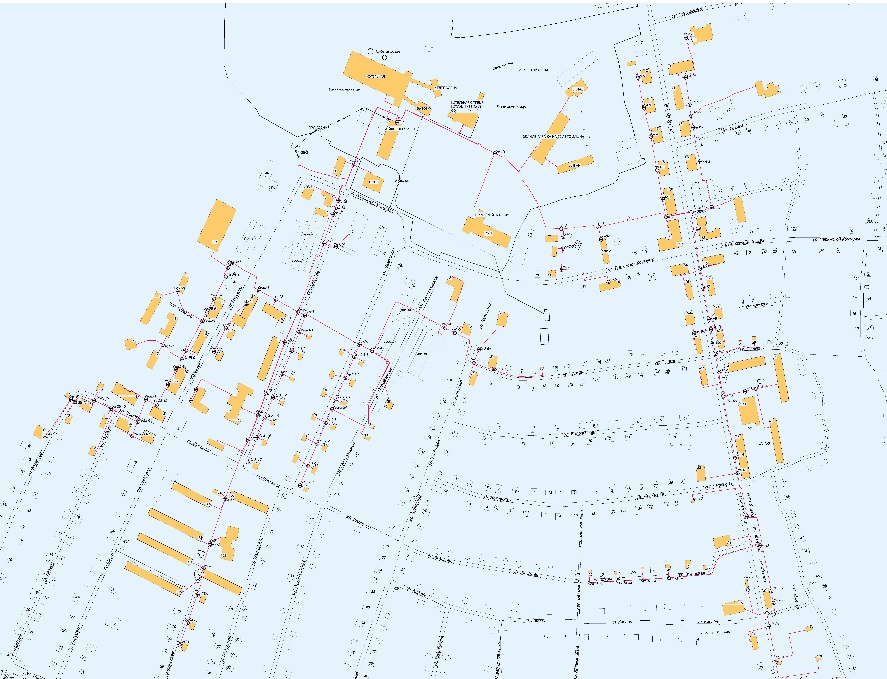 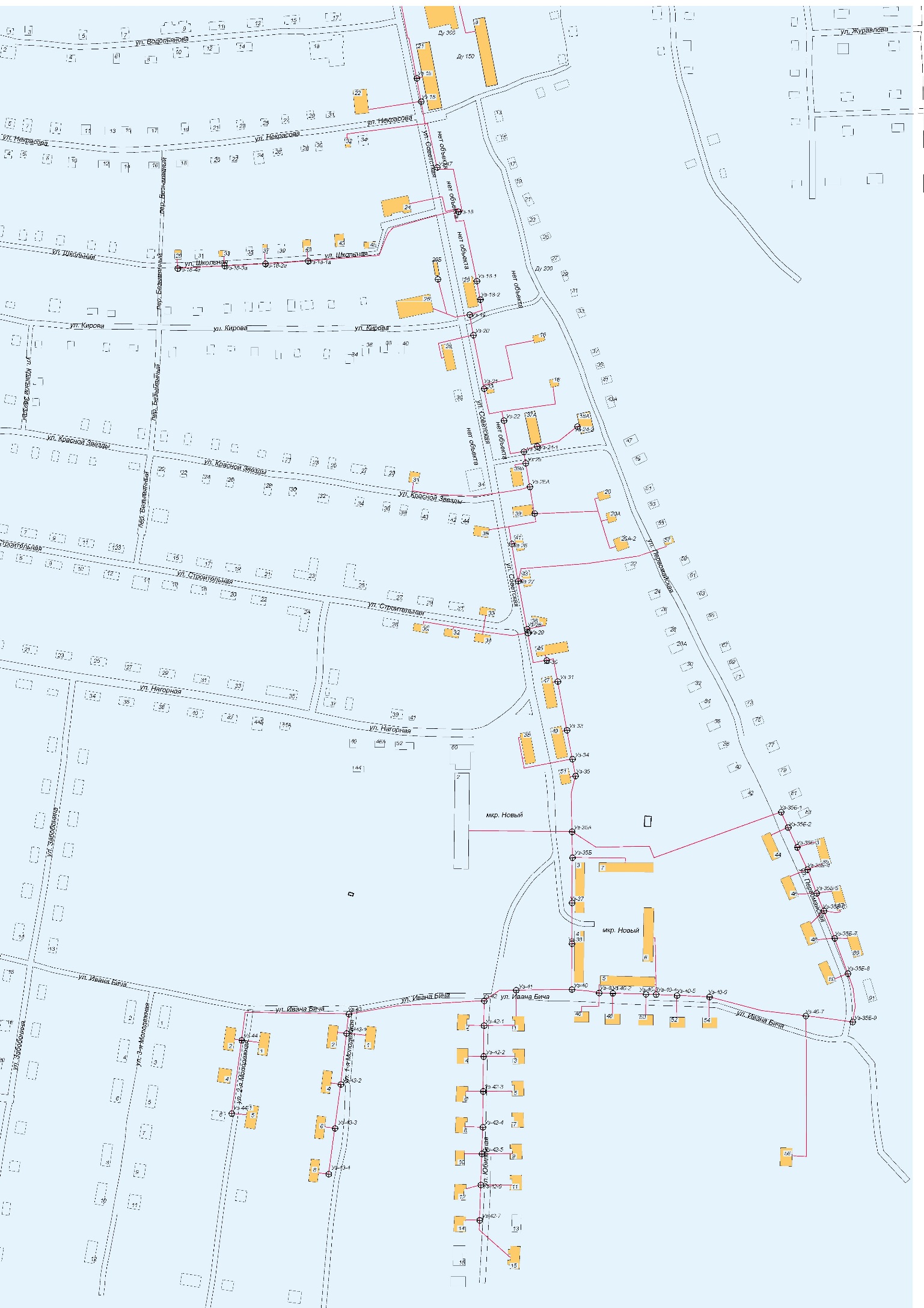 Рисунок 1.3.2. Действующая схема теплоснабжения, ГВС от котельной ТУСМ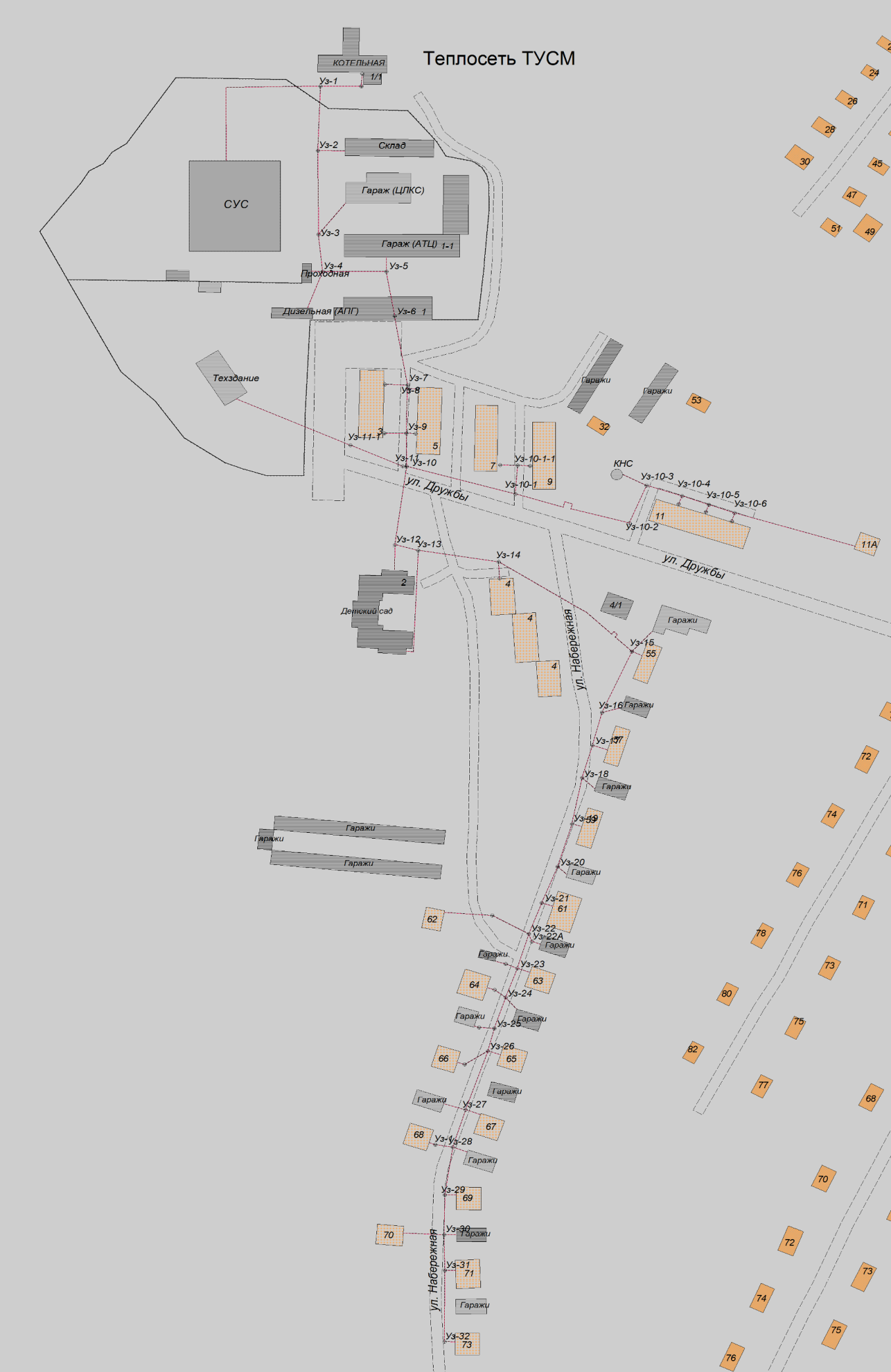 Рисунок 1.3.3. Действующая схема теплоснабжения от котельной МБЛПУ «Городская больница»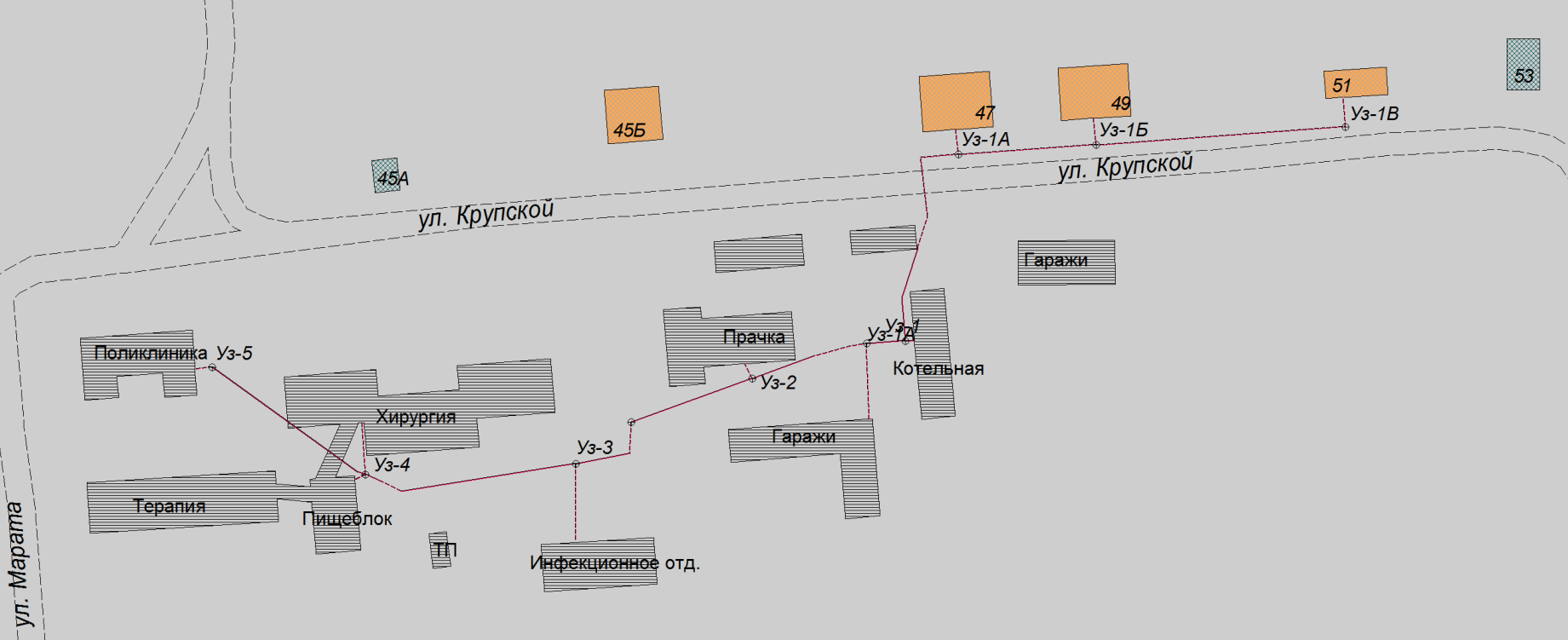 Рисунок 1.3.4. Действующая схема теплоснабжения от котельной МКОУ СОШ № 16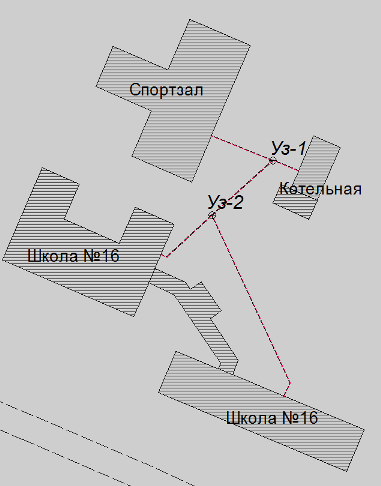 Рисунок 1.3.5. Действующая схема теплоснабжения от котельной МКОУ СОШ № 10 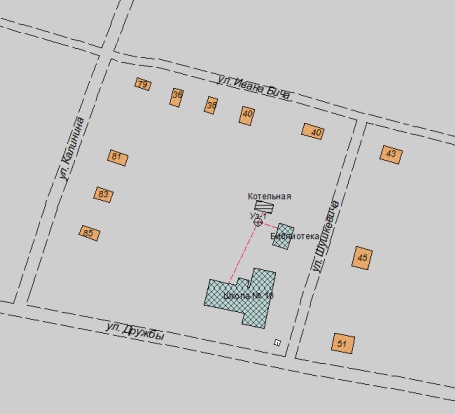 Рисунок 1.3.6. Действующая схема теплоснабжения от котельной ст. Тагул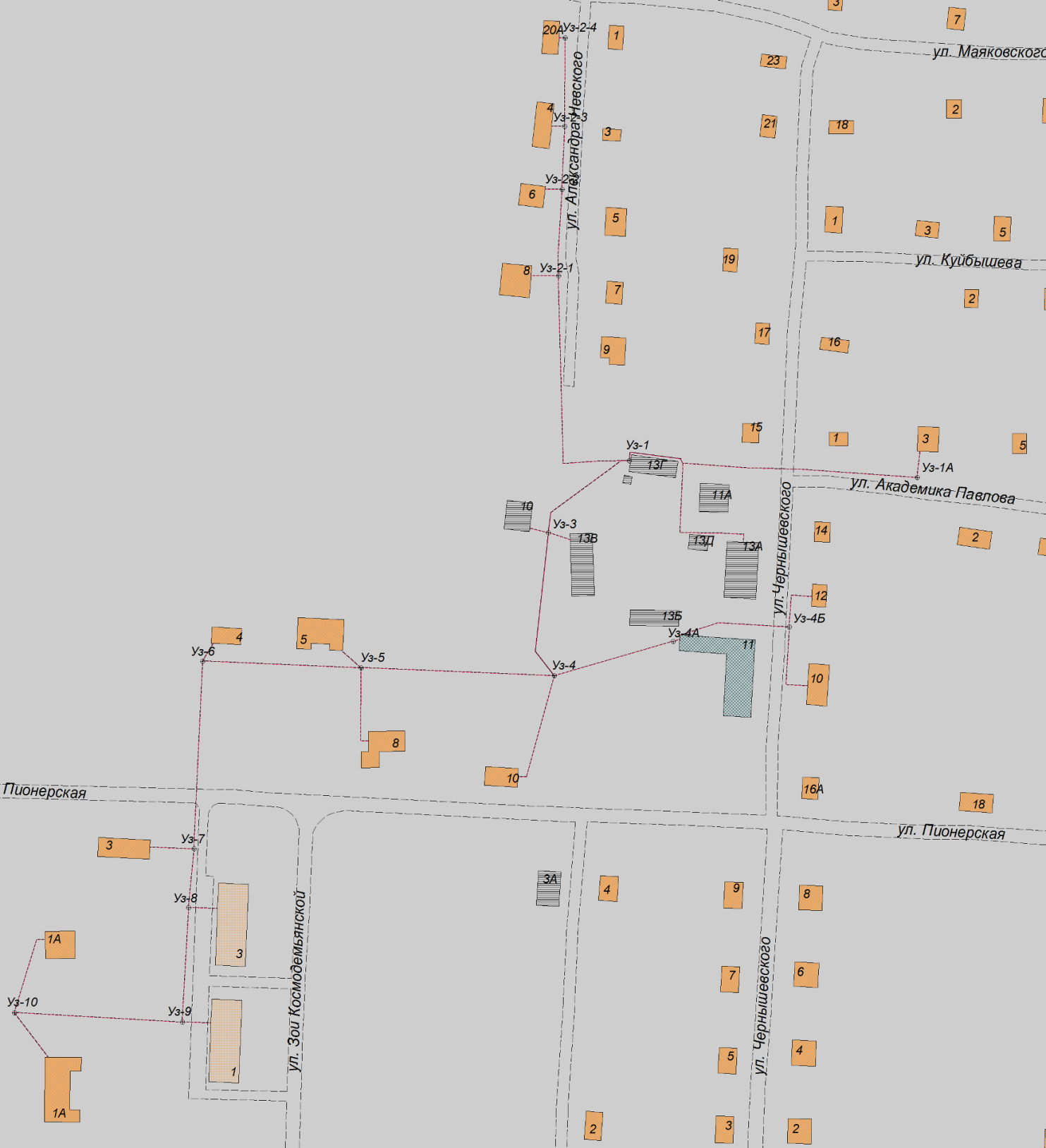  1.4. Тепловые нагрузки потребителей тепловой энергии, групп потребителей тепловой энергии в зонах действия источников тепловой энергии. Расчетные тепловые нагрузки от централизованных источников в расчетных элементах территориального представлены в таблице 1.4.1. Таблица 1.4.1. Тепловые нагрузки на потребителей  1.5. Балансы тепловой мощности и тепловой нагрузки в зонах действия источников тепловой энергии1.5.1. Располагаемая тепловая мощность источников тепловой энергииЦентрализованная система отопления представлена тремя котельными, установленная мощность которой определена в базовом периоде согласно п. 6.1.  «Методических рекомендаций по разработке схем теплоснабжения» в соответствии с данными, представляемыми теплоснабжающими организациями для утверждения нормативов удельного расхода топлива на отпущенную электрическую и тепловую энергию от котельных в соответствии с инструкцией, утвержденной приказом Минэнерго России от 30 декабря 2008 года № 323.  При определении располагаемой тепловой мощности источников тепловой энергии в базовом периоде учтены все существующие ограничения на установленную тепловую мощность, в том числе:  ограничения на тепловую мощность основных, пиковых водогрейных котлоагрегатов, связанные с особенностями циркуляции теплоносителя; ограничения, связанные с поставкой топлива в режиме максимума тепловой нагрузки. Таблица 1.5.1.1. Расчет установленной мощности централизованных котельных1.5.2. Тепловая нагрузка внешних потребителей в горячей воде  Тепловая нагрузка внешних потребителей в горячей воде для составления баланса тепловой мощности и тепловой нагрузки в зоне действия источников тепловой энергии определена согласно п..6.1.3. «Методических рекомендаций по разработке схем теплоснабжения» по формуле  Q 0    =      Qпот  +    Qснп   +    Q снк         + Qр.пот  , Q 0-  Присоединенная нагрузка, Гкал/час Q пот - Нагрузка потребителей, Гкал/ч;  Qснп - Собственные нужды, Гкал/ч;  Q снк   - Собственные нужды котельной, Гкал/ч Qр.пот  - Потери в сети, Гкал/ч Таблица 1.6.2.1. Котельные 1.6. Балансы теплоносителя. В системе централизованного теплоснабжения осуществляют деятельность 7 котельных Балансы сведены в Таблицу 1.6.2.1. С целью предотвратить образование минеральных отложений на внутренней поверхности котлов, теплообменников и трубопроводов любая котельная должна быть оснащена системой ХВП. В случае отсутствия ХВП минеральные отложения приводят к значительным потерям мощности котлов, а в некоторых случаях могут полностью заблокировать работу котельной из-за закупоривания внутренней конструкции водогрейного оборудования или образования очаговой коррозии. Водно-химический режим должен обеспечивать работу водогрейных котлов и систем теплоснабжения без повреждений их внутренних поверхностей вследствие коррозии металла, отложений накипи и шлама. В таблице 1.6.1. представлены данные о наличии/отсутствии ХВП на котельных Бирюсинского городского поселения Таблица 1.6.1.  Наличие ХВП на котельных  1.7. Система обеспечения топливом. В качестве основного топлива на котельных используется уголь. Дрова используют для растопки котлов.1.8. Надежность теплоснабжения. В соответствии с «Организационно-методическими рекомендациями по подготовке к проведению отопительного периода и повышению надежности систем коммунального теплоснабжения в городах и населенных пунктах Российской Федерации» МДС 41-6.2000  и требованиями Постановления Правительства РФ от 08.08.2012г. №808 «Об организации теплоснабжения в РФ и внесении изменений в некоторые акты Правительства РФ» оценка надежности систем коммунального теплоснабжения по каждой котельной и по городу в целом  производится по следующим   критериям: 1. Интенсивность отказов (p) определяется за год по следующей зависимости                  p = SUM Мот x nот / SUM Мn,                   (1) где: Мот - материальная характеристика участков тепловой сети, выключенных из работы при отказе (кв. м); nот - время вынужденного выключения участков сети, вызванное отказом и его устранением (ч); SUM Мn - произведение материальной характеристики тепловой сети данной системы теплоснабжения на плановую длительность ее работы за заданный период времени (обычно за год). Величина материальной характеристики тепловой сети, состоящей из "n" участков, представляет собой сумму произведений диаметров подводящих и отводящих трубопроводов на их длину. Согласно СНиП 41-02-2003 «Тепловые сети» минимально допустимые показатели вероятности безотказной работы для тепловых сетей Ртс=0,9; Относительный аварийный недоотпуск тепла (q) определяется по формуле:                q = SUM Qав / SUM Q,                      (2) где: SUM Qав - аварийный недоотпуск тепла за год, Гкал; SUM Q - расчетный отпуск тепла системой теплоснабжения за год, Гкал. Надежность электроснабжения источников тепла (Кэ) характеризуется наличием или отсутствием резервного электропитания: при наличии второго  ввода   или   автономного   источника электроснабжения            Кэ = 1,0; при отсутствии резервного электропитания   при   мощности отопительной котельной до 5,0 Гкал/ч                    Кэ = 0,8     св. 5,0 до 20 Гкал/ч                     Кэ = 0,7     св. 20 Гкал/ч                               Кэ = 0,6.    4. Надежность    водоснабжения    источников    тепла (Кв.) характеризуется наличием или отсутствием резервного водоснабжения: при наличии второго независимого водовода, артезианской скважины или емкости с  запасом  воды  на   12   часов   работы отопительной котельной при расчетной нагрузке   Кв. = 1,0;     - при отсутствии резервного   водоснабжения   при   мощности отопительной котельной     до 5,0 Гкал/ч                               Кв = 0,8     св. 5,0 до 20 Гкал/ч                        Кв = 0,7     св. 20 Гкал/ч                                   Кв = 0,6.     5. Надежность   топливоснабжения   источников   тепла    (Кт) характеризуется     наличием     или     отсутствием    резервного топливоснабжения: при наличии резервного топлива            Кт = 1,0; при отсутствии резервного топлива при мощности отопительной котельной     до 5,0 Гкал/ч                               Кт = 1,0     св. 5,0 до 20 Гкал/ч                        Кт = 0,7     св. 20 Гкал/ч                                   Кт = 0,5. Одним из показателей, характеризующих надежность системы коммунального теплоснабжения, является соответствие тепловой мощности источников тепла и пропускной способности тепловых сетей расчетным тепловым нагрузкам потребителей (Кб). Величина этого показателя определяется размером дефицита     до 10%                                      Кб = 1,0     св. 10 до 20%                               Кб = 0,8     св. 20 до 30%                               Кб = 0,6     св. 30%                                         Кб = 0,3. Одним из важнейших направлений повышения надежности систем коммунального теплоснабжения является резервирование источников тепла и элементов тепловой сети путем их кольцевания или устройства перемычек. Уровень резервирования (Кр) определяется как отношение резервируемой на уровне центрального теплового пункта (квартала; микрорайона) расчетной тепловой нагрузки к сумме 	расчетных 	тепловых 	нагрузок, 	подлежащих 	резервированию 	потребителей, подключенных к данному тепловому пункту:     резервирование св. 90 до 100% нагрузки      Кр = 1,0 св. 70 до 90%                               Кр = 0,7     св. 50 до 70%                               Кр = 0,5     св. 30 до 50%                               Кр = 0,3     менее 30%                                   Кр = 0,2. Существенное влияние на надежность системы теплоснабжения имеет техническое состояние тепловых сетей, характеризуемое наличием ветхих, подлежащих замене трубопроводов (Кс): при доле ветхих сетей       до 10%                                  Кс = 1,0       св. 10 до 20%                             Кс = 0,8       св. 20 до 30%                             Кс = 0,6       св. 30%                                       Кс = 0,5. Показатель надежности конкретной системы теплоснабжения Кнад определяется как средний по частным показателям Кэ , Кв , Кт , Кб , Кр  и Кс ,         (3)где: n - число показателей, учтенных в числителе. Общий показатель надежности системы коммунального теплоснабжения города (населенного пункта) определяется  ,      (4)где: , -   значения   показателей   надежности систем теплоснабжения кварталов, микрорайонов города;Q1, ... , Qn    -   расчетные   тепловые   нагрузки  потребителей кварталов, микрорайонов города. В зависимости от полученных показателей надежности отдельных систем и системы коммунального теплоснабжения города (населенного пункта) они с точки зрения надежности могут быть оценены как высоконадежные         при Кнад - более 0,9     надежные                     Кнад - от 0,75 до 0,89     малонадежные             Кнад - от 0,5 до 0,74     ненадежные                 Кнад - менее 0,5. Критерии оценки надежности и коэффициент надежности систем теплоснабжения приведены в таблице 1.8.1. Таблица 1.8.1. Критерии надежности систем теплоснабжения  При Кнад = 0,77, 0,82, 0,85 и 0,88 система теплоснабжения относится к надежным (Кнад от 0,75 до 0,89) системам теплоснабжения. Для котельной ООО «ТТР» значение надежности является пограничным и при увеличении количества ветхих сетей, снижения уровня резервирования тепловых сетей и источников тепловой энергии может приобрести значение мало надежного. 1.9. Технико-экономические показатели теплоснабжающих организаций.  Описание результатов хозяйственной деятельности теплоснабжающих организаций представлено в соответствии с требованиями, устанавливаемыми Правительством Российской Федерации в стандартах раскрытия информации теплоснабжающими организациями по материалам тарифных дел.  ООО «ТрансТехРесурс» обслуживает в рамках концессионных соглашений 7 котельных, работающих на угле. Основные технико-экономические показатели деятельности теплоснабжающей организации приведены в таблице 1.9.1.  Таблица 1.9.1. ПРОЕКТ Бирюсинское городское поселение 1.10. Цены (тарифы) в сфере теплоснабжения. Основным видом деятельности теплоснабжающих организаций Бирюсинского городского поселения, является производство и транспортировка тепловой энергии. Утвержденные тарифы для теплоснабжающей организации представлены в таблице 1.10.1. Таблица 1.10.1. Тариф на тепловую энергию1.11. Описание существующих технических и технологических проблем в системах теплоснабжения поселения, городского округа. Существующее состояние системы теплоснабжения города характеризуется как работоспособное, однако требует капитальных вложений для проведения плановых ремонтных работ, замен изношенных участков трубопроводов, арматуры, теплоизоляции, в целях продления ресурса эксплуатации существующих тепловых сетей, модернизации, проведения работ по энергосбережению.Котельная по ул. Горького, 1/20, котельная по ул. Дружбы, 1/1, котельная по ул. Чернышевского, 13Г – имеют резервные источники электроснабжения. По остальным котельным, в случае необходимости, используется передвижная дизель-генераторная установка мощностью 35 кВт.Высокая степень износа оборудования теплоснабжения (водогрейных котлов и вспомогательного оборудования), моральное старение оказывает негативное влияние на надежность теплоснабжения Потребителей. По мере износа необходимо вести планомерную замену технологического и насосного оборудования котельных на энергосберегающее.Отсутствуют приборы учета тепловой энергии на котельных: ТУСМ, МКОУ СОШ № 16, ст. Тагул.Общий средний износ тепловых сетей, с учётом вновь вводимых участков сетей и реализации ежегодных работ по ремонту и модернизации составляет в среднем 50 %.На тепло-, водопроводных сетях города предприятие проводит плановые ремонтные работы с частичной заменой трубопроводов, согласно разработанным мероприятиям по подготовке объектов теплоснабжения к прохождению отопительных периодов, а также в рамках заключенных концессионных соглашений.Несмотря на очевидное повышение стабильности теплоснабжения в последние годы, необходимо предусмотреть мероприятие по обеспечению качества предоставления коммунальной услуги по отоплению мкр. Новый, улиц южной части города. Для предприятия является приоритетной задачей в рамках подготовки объектов теплоснабжения к прохождению отопительных периодов, а также в рамках заключенных концессионных соглашений заменить все требующие замены тепловые сети и свести количество дефектов к минимуму. В целом, для оптимизации работы системы теплоснабжения, повышения надежности теплоснабжения города, снижения затрат на транспорт тепла, увеличения полезного отпуска тепловой энергии необходимы:- модернизация объектов теплоснабжения, с заменой морально устаревшего котельного оборудования;- реконструкция существующих тепловых сетей с применением современных энергоэффективных технологий;- оснащение максимально возможного количества объектов городского хозяйства, муниципального жилищного фонда и организаций муниципальной бюджетной сферы приборами учета и регулирования расхода энергоресурсов и воды, контроль за их использованием.2. 	Перспективное потребление тепловой энергии на цели теплоснабжения.Данные базового уровня потребления тепла на цели теплоснабжения. Тепловые нагрузки потребителей, присоединенных к централизованной системе теплоснабжения Бирюсинского муниципального образования «Бирюсинское городское поселение» составляют: Тепловые нагрузки на потребителейПрогнозы приростов на каждом этапе площади строительных фондов, сгруппированные по расчетным элементам территориального деления и по зонам действия источников тепловой энергии с разделением объектов строительства на многоквартирные дома, жилые дома, общественные здания и производственные здания промышленных предприятий. Нагрузки нового жилищного строительства, объектов культурно-бытового назначения на 1 очередь в соответствии с Генеральным планом Бирюсинского муниципального образования «Бирюсинское городское поселение»  Нагрузки нового жилищного строительства, объектов культурно-бытового назначения на расчетный срок в соответствии с Генеральным планом Бирюсинского муниципального образования «Бирюсинское городское поселение»  Расчетные тепловые нагрузки планируемых объектов на расчетный срок строительства по Генеральному плану Бирюсинского муниципального образования «Бирюсинское городское поселение»  Прирост тепловой нагрузки на расчетный срок (2040 год) составит 8,2 Гкал/ч.Прогнозы перспективных удельных расходов тепловой энергии на отопление, вентиляцию и горячее водоснабжение, согласованных с требованиями к энергетической эффективности объектов теплопотребления, устанавливаемых в соответствии с законодательством Российской Федерации. Для формирования прогноза теплопотребления на расчетный период рекомендуется принимать нормативные значения удельного теплопотребления вновь строящихся и реконструируемых зданий в соответствии с СНиП 23-02-2003 «Тепловая защита зданий» и на основании Приказа Министерства регионального развития РФ от 28.05.2010г. № 262 «О требованиях энергетической эффективности зданий, строений и сооружений».Удельный расход тепловой энергии на отопление и вентиляцию проектируемых малоэтажных многоквартирных домов, общественных зданий установлен местными нормативами градостроительного проектирования Бирюсинского муниципального образования «Бирюсинское городское поселение», утвержденных Решением Думы Бирюсинского городского поселения № 12 от 28 сентября 2017 года. Прогнозы перспективных удельных расходов тепловой энергии для обеспечения технологических процессов. Спрос на тепловую энергию для обеспечения технологических процессов отсутствует. Прогноз перспективного потребления тепловой энергии отдельными категориями потребителей, в том числе социально значимых, для которых устанавливаются льготные тарифы на тепловую энергию (мощность), теплоноситель. В зоне действия централизованных источников отсутствуют потребители, в том числе социально значимых, для которых устанавливаются льготные тарифы на тепловую энергию (мощность), теплоноситель. Перспективные балансы тепловой мощности источников тепловой энергии и тепловой нагрузки.3.1. Балансы тепловой энергии (мощности) и перспективной тепловой нагрузки в каждой из выделенных зон действия источников тепловой энергии с определением резервов (дефицитов) существующей располагаемой тепловой мощности источников тепловой энергии. Тепловая нагрузка внешних потребителей в паре. Тепловая нагрузка внешних потребителей в паре отсутствует. Перспективная тепловая нагрузка внешних потребителей в горячей воде.  Перспективная тепловая нагрузка внешних потребителей в горячей воде для составления перспективного баланса тепловой мощности и тепловой нагрузки представлена в таблице 3.1.1.Таблица 3.1.1. Перспективная тепловая нагрузка внешних потребителей в горячей воде 3.2. Балансы тепловой мощности источника тепловой энергии и присоединенной тепловой нагрузки в каждой зоне действия источника тепловой энергии по каждому из магистральных выводов (если таких выводов несколько) тепловой мощности источника тепловой энергии. Таблица 3.2.1. Балансы тепловой энергии (мощности)Таблица 3.2.2.Балансы тепловой энергии (мощности)3.3. Расчет передачи теплоносителя для каждого магистрального вывода с целью определения возможности (невозможности) обеспечения тепловой энергией существующих и перспективных потребителей, присоединенных к тепловой сети от каждого магистрального вывода. До 2028 года основным видом регулирования отпуска теплоты от источников тепловой энергии останется качественное регулирование отпуска тепловой энергии в зависимости от нагрузки отопления с закрытой и открытой системой теплоснабжения у существующих источников и у новых источников.  Схема теплоснабжения Бирюсинского муниципального образования «Бирюсинского городское поселение» представлена на рисунке 3.3.1  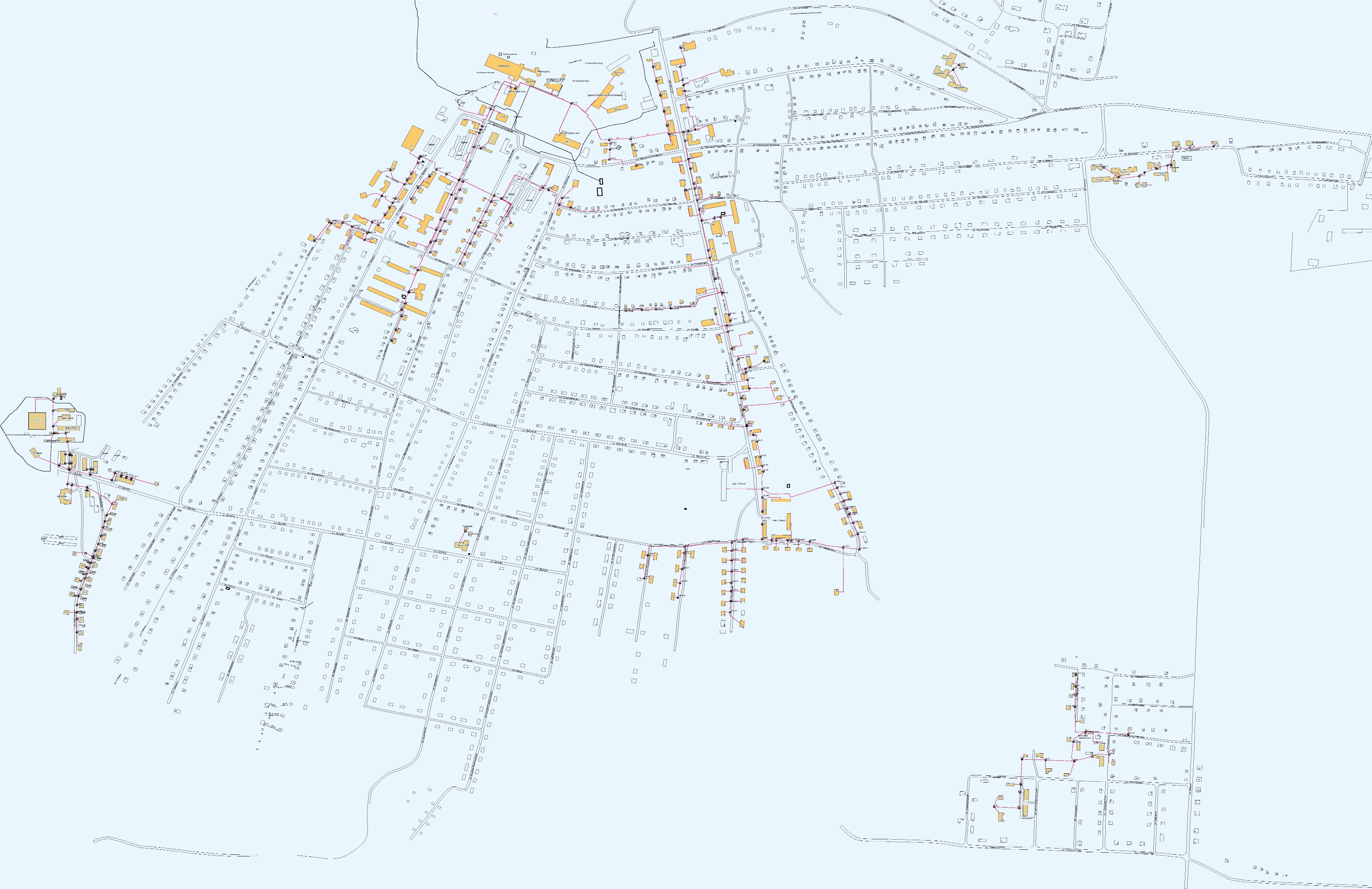 Рисунок 3.3.1. Общий вид тепловых схем от котельных в Бирюсинском муниципальном образовании «Бирюсинское городское поселение»Перспективные балансы производительности водоподготовительных установок и максимального потребления теплоносителя теплопотребляющими установками потребителей, в том числе в аварийных режимах.Обоснование балансов производительности водоподготовительных установок в целях подготовки теплоносителя для тепловых сетей и перспективного потребления теплоносителя теплопотребляющими установками потребителей, а также обоснование перспективных потерь теплоносителя при его передаче по тепловым сетям. Перспективные объемы теплоносителя, необходимые для передачи теплоносителя от источника тепловой энергии до потребителя в каждой зоне действия источников тепловой энергии, прогнозировались исходя из следующих условий:  регулирование отпуска тепловой энергии в тепловые сети в зависимости от температуры наружного воздуха принято по регулированию отопительно-вентиляционной нагрузки с качественным методом регулирования по расчетным параметрам теплоносителя;  расчетный расход теплоносителя в тепловых сетях изменяется с темпом присоединения (подключения) суммарной тепловой нагрузки и с учетом реализации мероприятий по наладке режимов в системе транспорта теплоносителя;  расход теплоносителя на обеспечение нужд горячего водоснабжения потребителей в зоне открытой схемы теплоснабжения изменяется с темпом реализации проекта по переводу системы теплоснабжения на закрытую схему, в соответствии с требованиями Федерального закона от 07.12.2011 № 417-ФЗ «О внесении изменений в отдельные законодательные акты Российской Федерации, Федеральных законов «О водоснабжении и водоотведении» и «О теплоснабжении» №190-ФЗ от 27.07.2010г. в ред.№318-ФЗ от 30.12.2012г.  о переводе открытых систем теплоснабжения (горячего водоснабжения) на закрытый тип.   В расчетах принято, что к 2032 году все потребители в зоне действия открытой системы теплоснабжения должны быть переведены на закрытую схему присоединения системы ГВС. При этом учтено, что при переходе на закрытую схему теплоснабжения поток тепловой энергии для обеспечения горячего водоснабжения несколько увеличится и сократится только подпитка тепловой сети в размере теплоносителя, потребляемого на нужды горячего водоснабжения. Сверхнормативный расход теплоносителя на компенсацию его потерь при передаче тепловой энергии по тепловым сетям будет сокращаться, темп сокращения будет зависеть от темпа работ по реконструкции тепловых сетей. Присоединение (подключение) всех потребителей во вновь создаваемых зонах теплоснабжения на базе предложенных к строительству котельных будет осуществляться по независимой схеме присоединения систем отопления потребителей и закрытой схеме присоединения горячего водоснабжения через индивидуальные тепловые пункты. нормативные потери теплоносителя увеличатся со строительством новых тепловых сетей и реконструкцией с увеличением диаметров трубопроводов;  сокращение сверхнормативных потерь теплоносителя в тепловых сетях будет зависеть от темпа работ по реконструкции тепловых сетей. Следует отметить, что переход на закрытую систему теплоснабжения в Бирюсинском муниципальном образовании «Бирюсинское городское поселение» в настоящее время невозможен без реконструкции существующих сетей теплоснабжения, без установок приготовления горячей воды.  Перспективные балансы производительности водоподготовительных установок источников тепловой энергии для компенсации потерь теплоносителя в аварийных режимах работы систем теплоснабжения. При возникновении аварийной ситуации на любом участке магистрального трубопровода возможно организовать обеспечение подпитки тепловой сети путем использования связи между трубопроводами или за счет использования существующих баков аккумуляторов. Объем существующих баков аккумуляторов удовлетворяет требованиям СНиП 41-02-2003 «Тепловые сети» п.6.20. по нормативной вместимости баков, равной 10-ти кратной величине среднечасового расхода воды на горячее водоснабжение. Аварийная подпитка так же может обеспечиваться из систем хозяйственно-питьевого водоснабжения для открытых систем (п.6.17. СНиП 41-02-2003 «Тепловые сети»). Предложения по строительству, реконструкции и техническому перевооружению источников тепловой энергии.Определение условий организации централизованного теплоснабжения, индивидуального теплоснабжения, а также поквартирного отопления.  Определение условий организации централизованного теплоснабжения, индивидуального теплоснабжения, а также поквартирного отопления производится в соответствии с п. п. 108-110 раздела VI. Методических рекомендаций по разработке схем теплоснабжения. Предложения по реконструкции существующих котельных осуществляются с использованием расчетов радиуса эффективного теплоснабжения:  на первом этапе рассчитывается перспективный (с учетом приростов тепловой нагрузки) радиус эффективного теплоснабжения изолированных зон действия, образованных на базе существующих источников тепловой энергии (котельных);  если рассчитанный радиус эффективного теплоснабжения больше существующей зоны действия котельной, то возможно увеличение тепловой мощности котельной и расширение зоны ее действия с выводом из эксплуатации котельных, расположенных в радиусе эффективного теплоснабжения;  если рассчитанный перспективный радиус эффективного теплоснабжения изолированных зон действия существующих котельных меньше, чем существующий радиус теплоснабжения, то расширение зоны действия котельной не целесообразно;  в первом случае осуществляется реконструкция котельной с увеличением ее мощности;  во втором случае осуществляется реконструкция котельной без увеличения (возможно со снижением, в зависимости от перспективных балансов установленной тепловой мощности и тепловой нагрузки) тепловой мощности.  Предложения по организации индивидуального, в том числе поквартирного теплоснабжения в блокированных жилых зданиях, осуществляются только в зонах застройки поселения малоэтажными жилыми зданиями и плотностью тепловой нагрузки меньше 0,01 Гкал/га. Для каждого предложения должна быть выполнена оценка финансовых потребностей (капитальных затрат) в реализации разработанного предложения.Перевод отопления жилых и (или) не жилых помещений, подключенных к централизованным сетям теплоснабжения, расположенных в многоквартирных домах на индивидуальное (квартирное) не предусматривается. Обоснование предлагаемых для строительства источников тепловой энергии с комбинированной выработкой тепловой и электрической энергии для обеспечения перспективных тепловых нагрузок. Строительство новых источников с комбинированной выработкой тепловой и электрической энергии разрабатываемой схемой теплоснабжения не предусматривается. Обоснование предлагаемых для реконструкции действующих источников тепловой энергии с комбинированной выработкой тепловой и электрической энергии для обеспечения перспективных приростов тепловых нагрузок. Действующих источников тепловой энергии с комбинированной выработкой на территории Бирюсинского муниципального образования «Бирюсинское городское поселение» не имеется. Обоснование предлагаемых для реконструкции котельных с увеличением зоны их действия путем включения в нее зон действия существующих источников тепловой энергии. Мероприятия данной схемой не предусматриваются. Обоснование предлагаемых для перевода в пиковый режим работы котельных по отношению к источникам тепловой энергии с комбинированной выработкой тепловой и электрической энергии. Мероприятия данной схемой не предусматриваются. Обоснование предложений по расширению зон действия действующих источников тепловой энергии с комбинированной выработкой тепловой и электрической энергии. Мероприятия данной схемой теплоснабжения не предусматриваются. Обоснование предлагаемых для вывода в резерв и (или) вывода из эксплуатации котельных при передаче тепловых нагрузок на другие источники тепловой энергии. В связи с долгим сроком службы и ветхим состоянием котельной ООО «ТТР», находящейся на территории бывшего гидролизного завода, предлагается вывести её из эксплуатации в связи с введением в эксплуатацию построенной водогрейной котельной. В связи со строительством школы на 520 учащихся по ул. Дружбы, 18Б с собственным источником тепловой энергии, планируется вывод из эксплуатации котельной по ул. Дружбы, 49/3 (котельная школы №10).Обоснование организации теплоснабжения в производственных зонах на территории поселения, городского округа. Определение условий организации теплоснабжения в производственных зонах на территории поселения, городского округа производится в соответствии с п.108 раздела VI. Методических рекомендаций по разработке схем теплоснабжения. Предложения по организации теплоснабжения в производственных зонах, выполняются в случае участия источника теплоснабжения, расположенного на территории производственной зоны, в теплоснабжении жилищной сферы. В связи с отсутствием на территории Бирюсинского муниципального образования «Бирюсинское городское поселение» источников тепловой энергии производственной зоны, участвующих в теплоснабжении жилищной сферы, данные мероприятия данной схемой не предусматриваются.5.9. Обоснование организации индивидуального теплоснабжения в зонах застройки поселения, в том числе малоэтажными жилыми зданиями. Определение условий организации индивидуального теплоснабжения в зонах застройки поселения малоэтажными жилыми зданиями производится в соответствии с п.109 раздела VI. Методических рекомендаций по разработке схем теплоснабжения: Предложения по организации индивидуального теплоснабжения, осуществляются только в зонах застройки поселения малоэтажными жилыми зданиями и плотностью тепловой нагрузки меньше 0,01 Гкал/га. Подключение индивидуальных домов от централизованных или автономных источников является не выгодным по причинам малого теплосъема по сравнению с капитальными и эксплуатационными затратами, необходимыми для строительства источников и тепловых сетей, а также трудностями в определении балансовой принадлежности тепловых сетей, расположенных в границах частных владений. Перевод отопления жилых и (или) не жилых помещений, подключенных к централизованным сетям теплоснабжения, расположенных в многоквартирных домах на индивидуальное не предусмотрен.Предложения по строительству и реконструкции тепловых сетей и сооружений на них.Реконструкция и строительство тепловых сетей, обеспечивающих перераспределение тепловой нагрузки из зон с дефицитом тепловой мощности в зоны с избытком тепловой мощности (использование существующих резервов). Мероприятия данной схемой не предусматриваются.    Строительство тепловых сетей для обеспечения перспективных приростов тепловой нагрузки под жилищную, комплексную или производственную застройку во вновь осваиваемых районах поселении. В соответствии с Генеральным планом Бирюсинского муниципального образования «Бирюсинское городское поселение» на первую очередь предусмотрена реконструкция котельной по ул. Дружбы, 1/1 (котельная ТУСМ), реконструкция котельной по ул. Чернышевского, 13 (котельная Тагул), котельная школы № 16.В соответствии с разделом 2. «Перспективное потребление тепловой энергии на цели теплоснабжения» на первую очередь прирост тепловой нагрузки увеличится на 0,87 Гкал/час в связи с чем необходима реконструкция тепловых сетей по ул. Советская со строительством транзитного трубопровода от Узла № 17 до Узла № 26, диаметром 219 мм, протяженностью не менее 460 метров. Строительство транзитного трубопровода позволит обеспечить прирост тепловых нагрузок и увеличение качественных характеристик теплоносителя в мкр. Новый.    Строительство 	или 	реконструкция тепловых сетей для повышения эффективности функционирования системы теплоснабжения, в том числе за счет перевода котельных в пиковый режим работы или ликвидации котельных. Мероприятия данной схемой не предусматриваются.     Строительство тепловых сетей для обеспечения нормативной надежности теплоснабжения.  В соответствии со  СНиП 41-02-2003 «Тепловые сети» надежность теплоснабжения определяется как способность проектируемых и действующих источников теплоты, тепловых сетей и в целом СЦТ обеспечивать в течение заданного времени требуемые режимы, параметры и качество теплоснабжения (отопления, вентиляции, горячего водоснабжения, а также технологических потребностей предприятий в паре и горячей воде) и характеризуется  тремя показателями (критериям): вероятности безотказной работы [Р], коэффициенту готовности [К r], живучести [Ж]. • Вероятность безотказной работы системы [Р] - способность системы не допускать отказов, приводящих к падению температуры в отапливаемых помещениях жилых и общественных зданий ниже +12°С, в промышленных зданиях ниже +8°С, более числа раз, установленного нормативами. Коэффициент готовности (качества) системы [К r] - вероятность работоспособного состояния системы в произвольный момент времени поддерживать в отапливаемых помещениях расчетную внутреннюю температуру, кроме периодов снижения температуры, допускаемых нормативами. Живучесть системы [Ж] - способность системы сохранять свою работоспособность в аварийных (экстремальных) условиях, а также после длительных (более 54 ч) остановов. Безотказность тепловых сетей обеспечивается за счет определения  мест 	размещения 	резервных 	трубопроводных 	связей между радиальными теплопроводами; расчета достаточности диаметров, выбираемых при проектировании новых или реконструируемых существующих теплопроводов для обеспечения резервной подачи теплоты потребителям при отказах; определения необходимости замены на конкретных участках конструкций тепловых сетей и теплопроводов на более надежные;  определения очередности ремонтов и замен теплопроводов, частично или полностью утративших свой ресурс; необходимость проведения работ по дополнительному утеплению зданий. Готовность системы к исправной работе определяется по числу часов ожидания готовности: источника теплоты, тепловых сетей, потребителей теплоты, а также числу нерасчетных температур наружного воздуха.  Минимально допустимый показатель готовности СЦТ к исправной работе К r принимается 0,97. Для расчета показателя готовности следует определять (учитывать): готовность СЦТ к отопительному сезону; достаточность установленной тепловой мощности источника теплоты для обеспечения исправного функционирования СЦТ при нерасчетных похолоданиях; способность тепловых сетей обеспечить исправное функционирование СЦТ при нерасчетных похолоданиях; организационные и технические меры, необходимые для обеспечения исправного функционирования СЦТ на уровне заданной готовности; максимально допустимое число часов готовности для источника теплоты; температуру наружного воздуха, при которой обеспечивается заданная внутренняя температура воздуха. Живучесть В проектах должны быть разработаны мероприятия по обеспечению живучести элементов систем теплоснабжения, находящихся в зонах возможных воздействий отрицательных температур, в том числе: организация локальной циркуляции сетевой воды в тепловых сетях до и после ЦТП; спуск сетевой воды из систем теплоиспользования у потребителей, распределительных тепловых сетей, транзитных и магистральных теплопроводов; прогрев и заполнение тепловых сетей и систем теплоиспользования потребителей во время и после окончания ремонтно-восстановительных работ; проверка прочности элементов тепловых сетей на достаточность запаса прочности оборудования и компенсирующих устройств; обеспечение необходимого пригруза бесканально проложенных теплопроводов при возможных затоплениях; временное использование, при возможности, передвижных источников теплоты. Резервирование тепловых сетей должно производиться за счет  -   резервирования тепловых сетей смежных районов; устройства резервных насосных и трубопроводных связей; установки местных резервных источников теплоты (стационарных или передвижных) для потребителей первой категории со 100%-ной подачей тепла при отказах от централизованных тепловых сетей, установки местных источников тепла для резервирования промышленных предприятий. 5. Резервирование на источниках тепловой энергии предусматривается за счет применение на источниках теплоты рациональных тепловых схем, обеспечивающих заданный уровень готовности энергетического оборудования; установки на источнике теплоты необходимого резервного оборудования;  В связи с вышеперечисленными требованиями предлагается включить в схему теплоснабжения Бирюсинского городского поселения следующие мероприятия по реконструкции тепловых сетей: Замену ветхих сетей (см. пункт 1.12. «Обосновывающие материалы к схеме теплоснабжения Бирюсинского муниципального образования «Бирюсинское городское поселение» до 2032 года»).Перспективные топливные балансы. Расчеты по каждому источнику тепловой энергии перспективных максимальных часовых и годовых расходов основного вида топлива для зимнего, летнего и переходного периодов, необходимого для обеспечения нормативного функционирования источников тепловой энергии на территории поселения, городского округа. Таблица 7.1.1. Перспективный топливный баланс расхода условного топлива в котельныхОценка надежности теплоснабжения. Перспективные показатели надежности систем теплоснабжения. Развитие системы централизованного теплоснабжения в соответствии с настоящей программой позволит повысить надежность централизованного теплоснабжения прежде всего от центральной котельной (ООО «ТТР») и достигнуть верхний предел значения общего коэффициента надежности (0,87) за счет повышения надежности электроснабжения источника тепловой энергии, повышения уровня резервирования и устройства перемычек между смежными районами, снижением доли ветхих сетей. Таблица 8.1.1. ООО «ТрансТехРесурс»Предложения, обеспечивающие надежность систем теплоснабжения.Для обеспечения надежности систем теплоснабжения предлагается в центральных котельных применить Автоматизированную систему управления технологическим процессом производства тепловой энергии (АСУ ТПК), которая позволит автоматизировать процессы нагрева воды и получения пара соответственно в водяных и паровых котлах, повысить эффективность котлов путем более точного регулирования соотношения газ/воздух, повысить эффективность системы сетевой воды путем применения частотного регулирования при управлении сетевыми и подпиточными насосами, ввести телесигнализацию аварийных событий и привязку их к единому астрономическому времени с заданной точностью, создать условия безопасного ведения технологического процесса производства тепловой энергии, проводить автоматическую диагностику технологического оборудования, а так же элементов технического и программного обеспечения АСУ ТПК, создать инструментальные средства воздействия на процессы посредством Человека –Машинного интерфейса (диалог Оператор-Система), обеспечивающих централизованное или местное управление котлами и насосами. Обоснование инвестиций в строительство, реконструкцию и техническое перевооружение.9.1. Оценка финансовых потребностей для осуществления строительства, реконструкции и технического перевооружения источников тепловой энергии и тепловых сетей, и предложения по источникам инвестиций, обеспечивающих финансовые потребности. Предложения по источникам инвестиций, обеспечивающих финансовые потребности. Оценка стоимости капитальных вложений в реконструкцию и техническое перевооружение тепловых сетей и котельных определена Инвестиционной программой «Реконструкция и модернизация системы теплоснабжения муниципального образования «Бирюсинское городское поселение» ООО «ТрансТехРесурс» на период 2018-2026 годов».Основными источниками для проведения инвестиционной деятельности теплоснабжающей организации являются средства, полученные в результате заключения договоров на подключение и определения платы за подключение в индивидуальном порядке, а также амортизационные отчисления и прибыль, полученная в результате проводимых энергосберегающих и мероприятий по техническому перевооружению котельных и тепловых сетей.                      Таблица 9.1.1. Инвестиции в котельныеВ соответствии с муниципальной программой «Модернизация объектов коммунальной инфраструктуры Бирюсинского муниципального образования «Бирюсинское городское поселение» на 2019-2024 гг.» развитие системы теплоснабжения предусматривается за счет средств бюджета Бирюсинского муниципального образования «Бирюсинское городское поселение», а также средств бюджета Тайшетского района. Объем финансирования и мероприятия представлены в таблице ниже.Таблица 9.1.810. Обоснование предложения по определению единой теплоснабжающей организации.Решение по установлению единой теплоснабжающей организации осуществляется на основании критериев определения единой теплоснабжающей организации, приведенных в Постановлении Правительства РФ от 08.08.2012г. №808 «Об организации теплоснабжения в РФ и внесении изменений в некоторые акты Правительства РФ». Критерии и порядок определения единой теплоснабжающей организации: Статус единой теплоснабжающей организации присваивается теплоснабжающей и (или) теплосетевой организации решением федерального органа исполнительной власти (в отношении городов с населением 500 тысяч человек и более) или органа местного самоуправления (далее - уполномоченные органы) при утверждении схемы теплоснабжения поселения, городского округа. В проекте схемы теплоснабжения должны быть определены границы зон деятельности единой теплоснабжающей организации (организаций). Границы зоны (зон) деятельности единой теплоснабжающей организации (организаций) определяются границами системы теплоснабжения. Для присвоения организации статуса единой теплоснабжающей организации на территории поселения, городского округа лица, владеющие на праве собственности или ином законном основании источниками тепловой энергии и (или) тепловыми сетями, подают в уполномоченный орган в течение 1 месяца с даты опубликования (размещения) в установленном порядке проекта схемы теплоснабжения, а также с даты опубликования (размещения) сообщения, заявку на присвоение организации статуса единой теплоснабжающей организации с указанием зоны ее деятельности. К заявке прилагается бухгалтерская отчетность, составленная на последнюю отчетную дату перед подачей заявки, с отметкой налогового органа о ее принятии. В случае если в отношении одной зоны деятельности единой теплоснабжающей организации подана 1 заявка от лица, владеющего на праве собственности или ином законном основании источниками тепловой энергии и (или) тепловыми сетями в соответствующей зоне деятельности единой теплоснабжающей организации, то статус единой теплоснабжающей организации присваивается указанному лицу. В случае если в отношении одной зоны деятельности единой теплоснабжающей организации подано несколько заявок от лиц, владеющих на праве собственности или ином законном основании источниками тепловой энергии и (или) тепловыми сетями в соответствующей зоне деятельности единой теплоснабжающей организации, уполномоченный орган присваивает статус единой теплоснабжающей организации на основании критериев определения единой теплоснабжающей организации: владение на праве собственности или ином законном основании источниками тепловой энергии с наибольшей рабочей тепловой мощностью и (или) тепловыми сетями с наибольшей емкостью в границах зоны деятельности единой теплоснабжающей организации;размер собственного капитала; способность в лучшей мере обеспечить надежность теплоснабжения в соответствующей системе теплоснабжения. В случае если заявка на присвоение статуса единой теплоснабжающей организации подана организацией, которая владеет на праве собственности или ином законном основании источниками тепловой энергии с наибольшей рабочей тепловой мощностью и тепловыми сетями с наибольшей емкостью в границах зоны деятельности единой теплоснабжающей организации, статус единой теплоснабжающей организации присваивается данной организации. В случае если заявки на присвоение статуса единой теплоснабжающей организации поданы от организации, которая владеет на праве собственности или ином законном основании источниками тепловой энергии с наибольшей рабочей тепловой мощностью, и от организации, которая владеет на праве собственности или ином законном основании тепловыми сетями с наибольшей емкостью в границах зоны деятельности единой теплоснабжающей организации, статус единой теплоснабжающей организации присваивается той организации из указанных, которая имеет наибольший размер собственного капитала. В случае если размеры собственных капиталов этих организаций различаются не более чем на 5 процентов, статус единой теплоснабжающей организации присваивается организации, способной в лучшей мере обеспечить надежность теплоснабжения в соответствующей системе теплоснабжения. Размер собственного капитала определяется по данным бухгалтерской отчетности, составленной на последнюю отчетную дату перед подачей заявки на присвоение организации статуса единой теплоснабжающей организации с отметкой налогового органа о ее принятии. Способность в лучшей мере обеспечить надежность теплоснабжения в соответствующей системе теплоснабжения определяется наличием у организации технических возможностей и квалифицированного персонала по наладке, мониторингу, диспетчеризации, переключениям и оперативному управлению гидравлическими и температурными режимами системы теплоснабжения и обосновывается в схеме теплоснабжения. В случае если организациями не подано ни одной заявки на присвоение статуса единой теплоснабжающей организации, статус единой теплоснабжающей организации присваивается организации, владеющей в соответствующей зоне деятельности источниками тепловой энергии с наибольшей рабочей тепловой мощностью и (или) тепловыми сетями с наибольшей тепловой емкостью. Единая теплоснабжающая организация при осуществлении своей деятельности обязана: исполнять договоры теплоснабжения с любыми обратившимися к ней потребителями тепловой энергии, теплопотребляющие установки которых находятся в данной системе теплоснабжения при условии соблюдения указанными потребителями выданных им в соответствии с законодательством о градостроительной деятельности технических условий подключения к тепловым сетям; заключать и исполнять договоры поставки тепловой энергии (мощности) и (или) теплоносителя в отношении объема тепловой нагрузки, распределенной в соответствии со схемой теплоснабжения; заключать и исполнять договоры оказания услуг по передаче тепловой энергии, теплоносителя в объеме, необходимом для обеспечения теплоснабжения потребителей тепловой энергии с учетом потерь тепловой энергии, теплоносителя при их передаче. В настоящее время только одна организация на территории Бирюсинского муниципального образования «Бирюсинское городское поселение» отвечает всем требованиям критериев по определению единой теплоснабжающей организации – ООО «ТрансТехРесурс». Зона единой теплоснабжающей организации определяется зоной действия самого мощного источника тепловой энергии и присоединенными к нему тепловыми сетями – котельной Бирюсинского муниципального образования «Бирюсинское городское поселение», эксплуатирует которые ООО «ТрансТехРесурс». Размер уставного капитала ООО «ТрансТехРесурс» определяется по данным бухгалтерской отчетности балансовой стоимостью источников тепловой энергии и тепловых сетей, которыми Общество владеет на праве собственности в границах зоны деятельности единой теплоснабжающей организации.  ООО «ТрансТехРесурс» имеет технические возможности и квалифицированный персонал по наладке, мониторингу, диспетчеризации, переключениям и оперативному управлению гидравлическими режимами тепловых сетей, т.е.   способно обеспечить надежность теплоснабжения. ООО «ТрансТехРесурс» согласно требованиям критериев по определению единой теплоснабжающей организации при осуществлении своей деятельности фактически уже исполняет обязанности единой теплоснабжающей организации, а именно: А) заключает и исполняет договоры теплоснабжения с обратившимися к ней потребителями тепловой энергии, теплопотребляющие установки которых находятся в данной системе теплоснабжения при условии соблюдения указанными потребителями выданных им в соответствии с законодательством о градостроительной деятельности технических условий подключения к тепловым сетям; Б) заключает и исполняет договоры оказания услуг по передаче тепловой энергии, теплоносителя в объеме, необходимом для обеспечения теплоснабжения потребителей тепловой энергией с учетом потерь тепловой энергии, теплоносителя при их передаче. После утверждения схемы теплоснабжения ООО «ТрансТехРесурс» будет заключать и исполнять договоры поставки тепловой энергии (мощности) и (или) теплоносителя в отношении объема тепловой нагрузки, распределенной в соответствии со схемой теплоснабжения. Таким образом, на основании критериев определения единой теплоснабжающей организации, установленных в Постановления Правительства РФ от 08.08.2012г. №808 «Об организации теплоснабжения в РФ и внесении изменений в некоторые акты Правительства РФ» предлагается определить единой теплоснабжающей организацией Бирюсинского муниципального образования «Бирюсинское городское поселение» ООО «ТрансТехРесурс».№п/п Название компании 1 ООО «ТрансТехРесурс»№ п/ пНаименование и месторасположениеисточника тепла, мощность в Гкал/часВид топливаВид собственностиНаименование обслуживающей организацииПодключенные объекты жилья и соц. сферы1 2 3 4 5 6 1. Котельная ООО «ТрансТехРесурс», ул. Горького, 1, мощность котельной 37,5 Гкал/ч. Уголь муниципальная ООО «ТрансТехРесурс»Объекты соц. сферы – 14, жилые дома – 147  2. Котельная ТУСМ, ул. Дружбы, 1, мощность котельной 5,35 Гкал/ч. Уголь муниципальная ООО «ТрансТехРесурс»Объекты соц. сферы – 2, жилые дома 24 3.Котельная Больничного комплекса, ул. Крупской, мощность котельной  2,69 Гкал/ч. Уголь дрова *муниципальная ООО «ТрансТехРесурс»Корпуса больничного комплекса, жилые дома – 3 4. Котельная школы № 16, ул. Ленина, мощность котельной 1,21 Гкал/ч. Уголь дрова *муниципальная ООО «ТрансТехРесурс»здания школы 5. Котельная школы № 10, ул. Дружбы, 49, мощность котельной 0,41  Гкал/ч. Уголь дрова* муниципальная ООО «ТрансТехРесурс»здание школы 6. Котельная ст. Тагул, ул. Чернышевского, 13Г, мощность котельной  1,976 Гкал/ч Уголь дрова* муниципальная ООО «ТрансТехРесурс»Здание ПЧ 12, жилые дома – 12 7.Котельная с тремя котлами КЕВ-10-14СО, ул. Горького, строение 1-20Уголь дрова*муниципальнаяООО «ТрансТехРесурс»Объекты соц. сферы – 14, жилые дома – 147  КотельнаяТипКол-вов т.ч. в работеГод установкиГод  последнего кап.ремонтаВид топливаТеплоносительНазначениеУстановленная мощность котла, Гкал/часУстановленная мощность котла, Гкал/часКотельная ООО «ТТР» «Мотало»1 резерв 1952 - уголь бурый водаотопление + ГВС 18,75 37,5Котельная ООО «ТТР» «Мотало» 1 рабочий 1952 - уголь бурый вода отопление + ГВС 18,75 37,5Котельная ТУСМ КВм -1,2 КБ (Гефест -1,2-95Шп) 1 резерв 2008 - бурый уголь вода отопление + ГВС 1 6,04Котельная ТУСМ КВм -1,2 КБ (Гефест -1,2-95Шп) 1 рабочий2010 - бурый уголь вода отопление + ГВС 1 6,04Котельная ТУСМ КВм -1,2 КБ (Гефест -1,2-95Шп) 1 резерв2008 - бурый уголь вода отопление + ГВС 1 6,04Котельная ТУСМ КВм -1,2 КБ (Гефест -1,2-95Шп)1рабочий 2012 - бурый уголь вода отопление + ГВС 0,8 6,04Котельная ТУСМ КВм -1,8 КБ(Гефест -1,8-95Шп)1рабочий2015- бурый уголь вода отопление + ГВС 1,556,04Котельная ТУСМ автоматический угольный отопительный котёл1рабочий2019-бурый угольводаГВС0,696,04Котельная МБЛПУ «Городская больница»КВр-0,7 1 рабочий 2017 - бурый уголь вода отопление + ГВС 0,61 2,69Котельная МБЛПУ «Городская больница»КВм-1,2 КБ (Гефест -1,2-95Шп)1 резерв 2015 - бурый уголь вода отопление + ГВС 1 2,69Котельная МБЛПУ «Городская больница»КВм-1,25-951 рабочий 2012-бурый уголь вода отопление + ГВС 1,08Котельная МКОУ СОШ № 16 КВр-0,7 1 рабочий 2016 - бурый уголь вода отопление 0,61 1,21Котельная МКОУ СОШ № 16 КВр-0,7 КБ (КВр-0,6лРВР)1 резерв 2011 - бурый уголь вода отопление 0,6 1,21Котельная МКОУ СОШ № 10 «Универсал»1 рабочий 2014 - бурый уголь вода отопление 0,370,41Котельная МКОУ СОШ № 10 ZOTA-151 резерв 2014 - бурый уголь вода отопление 0,010,41Котельная МКОУ СОШ № 10 ZOTA-301 резерв 2018 - бурый уголь вода отопление 0,030,41Котельная ст. Тагул Универсал1 резерв 2013 -бурый уголь вода отопление 0,6 1,976Котельная ст. Тагул автоматический угольный отопительный котёл1рабочий2019-бурыйугольводаотопление0,6881,976Котельная ст. Тагул автоматический угольный отопительный котёл1рабочий2019-бурыйугольводаотопление0,6881,976Котельнаяс тремя котлами КЕВ-10-14СОКотел водогрейный КЕВ-10-14СО12007-бурыйугольвода отопление + ГВС 6,018,0Котельнаяс тремя котлами КЕВ-10-14СОКотел водогрейный КЕВ-10-14СО12007-бурыйугольвода отопление + ГВС 6,018,0Котельнаяс тремя котлами КЕВ-10-14СОКотел водогрейный КЕВ-10-14СО12007-бурыйугольвода отопление + ГВС 6,018,0Итого  22-49,82667,826№ п/п Марка Назначение Подача , м3/ч Напор, м.в.ст. Мощность двиг., кВт Число оборотов,  об/мин Год установки Котельная ООО «ТТР» Котельная ООО «ТТР» Котельная ООО «ТТР» 1 ЦНСГ 60/198 питательный 60200553 000 19932 ПЭ-150/63 питательный 150 630 315 3 000 1993 3 ЦНСГ 38/220 питательный 38220453 000 2013  4 ПЭ-150/53 питательный 150 53 1603 000  1993 5ПТ 35/200питательный 352002503 00019931К 20/30насос сырой воды20 30 20002НКУ – 140 насос сырой воды140 6 55 1 500 1988 3НКУ – 140 насос сырой воды140 6 55 1 500 1988 4К 20/30насос сырой воды20 30 20005GN 050-200/1502насос сырой воды5065123 00020121 1Д630-125сетевой 630 125 400 1 500 20182 ЦН 400/210 сетевой 400 210 400 1 500 1992 3 ЦН 400/210 сетевой 400 210 400 1 500 1992 1К 20/30 конденсатный 20 40 7,5 3 000 1995 2К 20/30 конденсатный 20 40 7,5 3 000 19923К 8/18 конденсатный 8 181,53 000 20111Х 65-50-165солевой насос19932Х 65-50-165солевой насос19931Н100/63насос трилона19932Н100/63насос трилона1993Котельная ТУСМ Котельная ТУСМ Котельная ТУСМ 1 ETB 100-080-200 сетевой отопления1406030 2950 2017 2 Etabloc GN 080-250/3702 G11 сетевой отопления 120 60 37 2950 2011 3 Etabloc GN 080-250/3002 G11 сетевой отопления 120 60 37 2950 2010 4 Etabloc GN 040-200/1102ГВС 405011 2929 20135Etabloc GN 032-200/752ГВС 256511 2929 20126Etabloc GN 040-250/1102ГВС 256513 2929 2012 7 К 20/30 ХВС 20 30 7,5 2929 2009 8Etabloc GN 032-200/552 ХВС 20 50 5,5 2929 2010 9BL 50/130-5,5/2ГВС401307.52900201910BL 50/130-5,5/2ГВС401307.52900201911Grundfos UPS 32-120циркуляционный45120201912Grundfos UPS 32-120циркуляционный45120201913ХМ 1,5/10К5-0,55/2солевой насос1,5100,552016Котельная МБЛПУ «Городская больница» Котельная МБЛПУ «Городская больница» Котельная МБЛПУ «Городская больница» Котельная МБЛПУ «Городская больница» Котельная МБЛПУ «Городская больница» Котельная МБЛПУ «Городская больница» 1 К 80-65-160 сетевой 50 32 7,52980 20132 Etabloc GN 050-160/752сетевой 50352980 20123 К 80-65-160 сетевой 50 327,5 2980 20144 К 80-65-160 сетевой 50327,5 2980 20135 К 8/18 подпиточный 8 18 1,5 2980 2010  6ХМ 1,5/10К5-0,55/2солевой насос1,5100,552016Котельная МКОУ СОШ № 16 Котельная МКОУ СОШ № 16 Котельная МКОУ СОШ № 16 1 ETB 065-040-160сетевой 25324 2980 2017  2 КМ 65-50-160 сетевой 25 32 5,5 2980 2014  3 К 8/18 подпиточный 8 18 1,2 2980 2011 Котельная МКОУ СОШ № 10 Котельная МКОУ СОШ № 10 Котельная МКОУ СОШ № 10 1 К 8/18сетевой 8181,2 2980 2008  2 WCR10/20сетевой 10201,2 2980 2018  Котельная ст. Тагул Котельная ст. Тагул Котельная ст. Тагул 1 ETB 065-040-160сетевой 401607,5 2900 20172 BL 50/130-5,5/2сетевой 401307.5290020193BL 50/130-5,5/2сетевой 401307.5290020194К 45/30солевой45307,5300020135Grundfos UPS 32-120циркуляционный4512020196Grundfos UPS 32-120циркуляционный4512020197JET 1102насосная станция20198JET 1102насосная станция2019Котельная  с тремя котлами КЕВ-10-14СОКотельная  с тремя котлами КЕВ-10-14СОКотельная  с тремя котлами КЕВ-10-14СОКотельная  с тремя котлами КЕВ-10-14СОКотельная  с тремя котлами КЕВ-10-14СОКотельная  с тремя котлами КЕВ-10-14СОКотельная  с тремя котлами КЕВ-10-14СОКотельная  с тремя котлами КЕВ-10-14СО1EtanormRS 200-500  сетевой190010120020072EtanormRS 200-500  сетевой190010120020073EtanormRS 200-500  сетевой190010120020074EtanormG 100-250G11  сетевой75010055.020075EtablokGN 65-200подпиточный29313,7220076EtablokGN 65-200подпиточный29313,7220077EtablokGN 50-200подпиточный29313,7220078EtablokGN 50-160подпиточный29313,7220079Hydrotech HT/PS-FC-2SV-0-PVCповышения давления68,24011,0200710Hydrotech HT/PS-FC-2SV-0-PVCповышения давления68,24011,0200711Grundfos Unilift CC9дренажный104,00,8200712ETALINEZN 100-200/1852 66котловой133200713ETALINEZN 100-200/1852 66котловой133200714ETALINEZN 100-200/1852 66котловой133200715GRUNDFOS CR3-12станция дегазации200716GRUNDFOS CR3-12станция дегазации200717ХМ 1,5/10К5-0,55/2солевой насос1,5100,55200718ХМ 1,5/10К5-0,55/2солевой насос1,5100,55200719ETADLOC ETB 125-100-250 GG SAV11D307502сетевой на ГВС25085752977202020BELAMOS DWP 1800дренажный26161,8202021KSB ETLZ200-200-315котловой насос180312021№ п/пМаркаНазначениеГод уста-новкиСостояниеТип установкиМощность двиг.,  кВтЧислооборотов,об/минКотельная ООО «ТТР»Котельная ООО «ТТР»Котельная ООО «ТТР»Котельная ООО «ТТР»Котельная ООО «ТТР»Котельная ООО «ТТР»Котельная ООО «ТТР»Котельная ООО «ТТР»Котельная ООО «ТТР»1ДН 22дымосос1997рабочийиндивидуальный1607402ДН 22дымосос2002резервиндивидуальный1607403ВД-15,5вентилятор1998рабочийиндивидуальный757404ВД-15,5вентилятор1993резервиндивидуальный751000Котельная ТУСМКотельная ТУСМКотельная ТУСМКотельная ТУСМКотельная ТУСМКотельная ТУСМКотельная ТУСМКотельная ТУСМКотельная ТУСМ1ДН-6.3дымосос2016рабочийиндивидуальный5.515002ДН-9дымосос1991рабочийиндивидуальный119603ДН-9дымосос2018резервиндивидуальный1515004ВД-2,8вентилятор2009рабочийиндивидуальный7,529605ВД-2,8вентилятор2009рабочийиндивидуальный7,529606ВД-2,8вентилятор2010рабочийиндивидуальный7,529607ВД-2,8вентилятор1985рабочийиндивидуальный7,529608ВД-2,5вентилятор2009рабочийиндивидуальный7,529609ВР 240-260вентилятор2019рабочийиндивидуальный1,5300010ВР 80-46-3,15Кдымосос2019рабочийиндивидуальный1,51500Котельная МБЛПУ «Городская больница»Котельная МБЛПУ «Городская больница»Котельная МБЛПУ «Городская больница»Котельная МБЛПУ «Городская больница»Котельная МБЛПУ «Городская больница»Котельная МБЛПУ «Городская больница»Котельная МБЛПУ «Городская больница»Котельная МБЛПУ «Городская больница»Котельная МБЛПУ «Городская больница»1ДН-9дымосос2018рабочийиндивидуальный119802ДН-6,3дымосос2011рабочийиндивидуальный5,514803ВР 280-46вентилятор2012рабочийиндивидуальный2.229804ВР-2,8вентилятор2015рабочийиндивидуальный3.329805ВР 280-46 № 2,5вентилятор2011рабочийиндивидуальный43000Котельная МКОУ СОШ № 16Котельная МКОУ СОШ № 16Котельная МКОУ СОШ № 16Котельная МКОУ СОШ № 16Котельная МКОУ СОШ № 16Котельная МКОУ СОШ № 16Котельная МКОУ СОШ № 16Котельная МКОУ СОШ № 16Котельная МКОУ СОШ № 161ДН-3,5дымосос2011рабочийиндивидуальный314301ДН-3,5дымосос2013рабочийиндивидуальный5,514302ВЦ -14-46 № 2вентилятор2011рабочийиндивидуальный2,230002ВР -280-46вентилятор2011рабочийиндивидуальный2,23000Котельная МКОУ СОШ № 10Котельная МКОУ СОШ № 10Котельная МКОУ СОШ № 10Котельная МКОУ СОШ № 10Котельная МКОУ СОШ № 10Котельная МКОУ СОШ № 10Котельная МКОУ СОШ № 10Котельная МКОУ СОШ № 10Котельная МКОУ СОШ № 101ДН-2,7дымосос2014рабочийиндивидуальный2,230002ВЦ -14-460вентилятор2011рабочийиндивидуальный2,23000Котельная ст. ТагулКотельная ст. ТагулКотельная ст. ТагулКотельная ст. ТагулКотельная ст. ТагулКотельная ст. ТагулКотельная ст. ТагулКотельная ст. ТагулКотельная ст. Тагул1ВЦ 14-46-2,5вентилятор2010рабочийиндивидуальный2,530002ВЦ 14-46-2,5вентилятор2010рабочийиндивидуальный430003ДН 6,3дымосос2001рабочийиндивидуальный1515004ДН 6,3дымосос2008рабочийиндивидуальный5,515005ВР 240-26-2,5вентилятор2019рабочийиндивидуальный1,530006ВР 240-26-2,5вентилятор2019рабочийиндивидуальный1,530007ВР 280-46-3,15дымосос2019рабочийиндивидуальный1,515008ВР 280-46-3,15дымосос2019рабочийиндивидуальный1,51500Котельная с тремя котлами КЕВ-10-14СОКотельная с тремя котлами КЕВ-10-14СОКотельная с тремя котлами КЕВ-10-14СОКотельная с тремя котлами КЕВ-10-14СОКотельная с тремя котлами КЕВ-10-14СОКотельная с тремя котлами КЕВ-10-14СОКотельная с тремя котлами КЕВ-10-14СОКотельная с тремя котлами КЕВ-10-14СОКотельная с тремя котлами КЕВ-10-14СО1ДН-12,5х1500 дымосос2007индивидуальный5515002ДН-12,5х1500 дымосос2007индивидуальный5515003ДН-12,5х1500 дымосос2007индивидуальный5515004ВДН 10х1000 вентилятор2007индивидуальный1110005ВДН 10х1000 вентилятор2007индивидуальный1110006ВДН 10х1000вентилятор2007индивидуальный111000 № п/п Назначение Объём, м3 Место установкиГод установки Состояние Котельная ООО «ТТР» Котельная ООО «ТТР» Котельная ООО «ТТР» Котельная ООО «ТТР» Котельная ООО «ТТР» Котельная ООО «ТТР»1 БАГВ 450 бойл. Узел 1998 рабочий 2 БАГВ 200 бойл. Узел 1998 рабочий 3 Бак оборотного водоснабжения 700 на улице 2000 рабочий Котельная ТУСМ Котельная ТУСМ Котельная ТУСМ Котельная ТУСМ Котельная ТУСМ Котельная ТУСМ 1 Запас ХВ 25 на улице 1989 рабочий 3 бак-аккумулятор 25 в помещении 1975 рабочий 4 бак-аккумулятор 25 в помещении 1976 рабочий Котельная МБЛПУ «Городская больница» Котельная МБЛПУ «Городская больница» Котельная МБЛПУ «Городская больница» Котельная МБЛПУ «Городская больница» Котельная МБЛПУ «Городская больница» Котельная МБЛПУ «Городская больница» 1 бак сырой воды 9,8 в помещении 2007 рабочий Котельная МКОУ СОШ № 16 Котельная МКОУ СОШ № 16 Котельная МКОУ СОШ № 16 Котельная МКОУ СОШ № 16 Котельная МКОУ СОШ № 16 Котельная МКОУ СОШ № 16 1 бак сырой воды 4 в помещении 1980 рабочий Котельная МКОУ СОШ № 10 Котельная МКОУ СОШ № 10 Котельная МКОУ СОШ № 10 Котельная МКОУ СОШ № 10 Котельная МКОУ СОШ № 10 Котельная МКОУ СОШ № 10 1 бак сырой воды 2,5 в помещении 1980 рабочий Котельная ст. Тагул Котельная ст. Тагул Котельная ст. Тагул Котельная ст. Тагул Котельная ст. Тагул Котельная ст. Тагул 1 бак сырой воды 2 в помещении 2001 рабочий 2расширительный бак для отопления0,1в помещении2019рабочий3Расширительный бак 0,5в помещении2019рабочийКотельная с тремя котлами КЕВ-10-14СОКотельная с тремя котлами КЕВ-10-14СОКотельная с тремя котлами КЕВ-10-14СОКотельная с тремя котлами КЕВ-10-14СОКотельная с тремя котлами КЕВ-10-14СОКотельная с тремя котлами КЕВ-10-14СО1стальной бак аккумулятор горячей воды200на улице 20072стальной бак аккумулятор горячей воды200на улице20073стальной бак аккумулятор горячей воды200на улице20074стальной бак8в помещении 20075стальной бак8в помещении20076бак исходной холодной воды700на улице2015 № п/пМатериалДиаметр устья, ммВысота, мГод установкиСостояниеКотельная ООО «ТТР»Котельная ООО «ТТР»Котельная ООО «ТТР»1кирпич10,000 мм - низ601955рабочая2,500 мм - верхКотельная ТУСМКотельная ТУСМКотельная ТУСМ1сталь800322016рабочаяКотельная МБЛПУ «Городская больница»Котельная МБЛПУ «Городская больница»Котельная МБЛПУ «Городская больница»1сталь1000302001рабочаяКотельная МКОУ СОШ № 16Котельная МКОУ СОШ № 16Котельная МКОУ СОШ № 161сталь300112001рабочаяКотельная МКОУ СОШ № 10Котельная МКОУ СОШ № 10Котельная МКОУ СОШ № 101сталь300112015рабочаяКотельная ст. ТагулКотельная ст. ТагулКотельная ст. Тагул1сталь800202001рабочая2сэндвич 300-400400182019рабочая3сэндвич 300-400400182019рабочаяКотельная с тремя котлами КЕВ-10-14СОКотельная с тремя котлами КЕВ-10-14СОКотельная с тремя котлами КЕВ-10-14СОКотельная с тремя котлами КЕВ-10-14СОКотельная с тремя котлами КЕВ-10-14СОКотельная с тремя котлами КЕВ-10-14СО1сталь200035рабочая КотельнаяХарактеристикаХарактеристикаХарактеристика КотельнаяТипКол – вов т.ч. в работеГод установкиТеплоносительНазначениеКотельная ООО «ТТР»800-ТКГ-1,6М1-С.1рабочий1998пар/водаподогревсетевой водыКотельная ООО «ТТР»800-ТКГ-1,6М1-С.1рабочий1998пар/водаподогревсетевой водыКотельная ООО «ТТР»тип - НН № 43. серия043002611036 121рабочий2010пар/водаподогревсетевой водыКотельная ООО «ТТР»вертикальный 400-ТКГ1рабочий2011пар/водаподогревсетевой водыКотельная ТУСМ«Ридан» тип НН № 7А1рабочий2011водаГВСКотельная ТУСМ«Ридан» тип НН № 22Е1рабочий2019водаГВСКотельная ТагулАппарат теплообменный НН № 19 2рабочий2019водаподогревсетевой водыКотельная с тремя котлами КЕВ-10-14СОСетевой теплообменник тип NT 150 SHV/CD 16/103 серия № III/1023рабочий2007пар/водаподогревсетевой водыКотельная с тремя котлами КЕВ-10-14СОПодпиточный теплообменник  NT 150 SHV/CD 16/65 серия № III/1023рабочий2007пар/водаподогревсетевой водыИтого8 (14)Котельная с тремя котлами КЕВ-10-14СОКотельная с тремя котлами КЕВ-10-14СОКотельная с тремя котлами КЕВ-10-14СОКотельная с тремя котлами КЕВ-10-14СОКотельная с тремя котлами КЕВ-10-14СОНаименованиеКол-воМаркаГрузоподъемность, производительность, и пр.Мощность электродвигателяКран подвесной электрический22,0-3,6-3,0-9,0-380 УЗ2,0 т3,0 кВт (подъем) 0,25 кВт (перемещение)Тельфер1TOR РА 250/5000,25/0,5 т1,02 кВт (подъем) 160 Вт (перемещение)Конвейер ленточный1КЛ(Н) 650/5530 т/часв составе:станция приводная с приводом (редуктор/электродвигатель)11Ц2У-250-31,5-12КК11,0 кВтстанция натяжная1КЛ(Н)-650.50.000СБЛента транспортерная с гофрабортами и перегородками1650 ЕР630116 м.Гидроманипулятор 1VMIOL86S10 т/мГрейфер130.351,5 т.Котельная ТУСМКотельная ТУСМКотельная ТУСМКотельная ТУСМКотельная ТУСМТаль электрическая передвижная 1ТЭ 050-5110,5 т1,5 кВт (подъем)0,18 кВт (перемещение)Котельная МБЛПУ «Городская больница»Котельная МБЛПУ «Городская больница»Котельная МБЛПУ «Городская больница»Котельная МБЛПУ «Городская больница»Котельная МБЛПУ «Городская больница»Таль электрическая передвижная1ТЭ 050-5110,5 т1,5 кВт (подъем)0,18 кВт (перемещение)Таль электрическая передвижная1Т 102120,5 т0,75 кВт (подъем)0,12 кВт (перемещение)№п/пНаименованиеЕд. из.Характеристика тепловых сетейХарактеристика тепловых сетейХарактеристика тепловых сетейХарактеристика тепловых сетейХарактеристика тепловых сетейХарактеристика тепловых сетейХарактеристика тепловых сетейХарактеристика тепловых сетейХарактеристика тепловых сетей1Источник теплоснабжения, связанный с тепловыми сетямиКотельная с тремя котлами КЕВ-10-14СОКотельная с тремя котлами КЕВ-10-14СОкотельная  ООО «ТТР»котельная ТУСМкотельная МБЛПУ«Городская больница»котельная МКОУСОШ № 16котельная МКОУ СОШ № 10котельная ст. Тагул2Наименование предприятия эксплуатирующего тепловые сетиООО «ТТР»ООО «ТТР»ООО «ТТР»ООО «ТТР»ООО «ТТР»ООО «ТТР»ООО «ТТР»ООО «ТТР»3Вид тепловыхсетей(централизованный или локальный)централизованные т/сцентрализованные т/сцентрализованные т/сцентрализованные т/сцентрализованные т/сцентрализованные т/сцентрализованные т/сцентрализованные т/с4Структура тепловых сетей (кол-во труб)2х тр. открытая4х тр. закрытая2х тр. открытая2х тр. открытая2х тр. открытая2х тр.открытая5Протяженность трубопроводов тепловых сетей в двухтрубном исчислениим11 582(9 683 в м.собственности)3 824(3 072 в м.собственности)527(336 в м.собственности)142 в м.собственности69,4 в м.собственности1506,0 (1 261в м.собстсенн ости)5Протяженность трубопроводов тепловых сетей в двухтрубном исчислениимитого 17 650 в т.ч. 14 563 в муниципальной собственностиитого 17 650 в т.ч. 14 563 в муниципальной собственностиитого 17 650 в т.ч. 14 563 в муниципальной собственностиитого 17 650 в т.ч. 14 563 в муниципальной собственностиитого 17 650 в т.ч. 14 563 в муниципальной собственностиитого 17 650 в т.ч. 14 563 в муниципальной собственностиитого 17 650 в т.ч. 14 563 в муниципальной собственностиитого 17 650 в т.ч. 14 563 в муниципальной собственностиитого 17 650 в т.ч. 14 563 в муниципальной собственности6Наличие центральных тепловых пунктовшт.111111117Тип теплоносителя и его параметрыоСВода 95/75Вода 95/70Вода 85/70Вода 80/70Вода 77/70Вода 85/708Описание процедур диагностики состояния тепловых сетей и планиро-вания капитальных ремонтовДиагностика проводится в соответствии с Правилами эксплуатации тепловых энергоустановок и заключается в:1. плановом обходе2. плановой шурфовке3. контроле за температурой и давлением в т/с4. контроле за объемом подпитки т/с5. гидравлическом испытанииДиагностика проводится в соответствии с Правилами эксплуатации тепловых энергоустановок и заключается в:1. плановом обходе2. плановой шурфовке3. контроле за температурой и давлением в т/с4. контроле за объемом подпитки т/с5. гидравлическом испытанииДиагностика проводится в соответствии с Правилами эксплуатации тепловых энергоустановок и заключается в:1. плановом обходе2. плановой шурфовке3. контроле за температурой и давлением в т/с4. контроле за объемом подпитки т/с5. гидравлическом испытанииДиагностика проводится в соответствии с Правилами эксплуатации тепловых энергоустановок и заключается в:1. плановом обходе2. плановой шурфовке3. контроле за температурой и давлением в т/с4. контроле за объемом подпитки т/с5. гидравлическом испытанииДиагностика проводится в соответствии с Правилами эксплуатации тепловых энергоустановок и заключается в:1. плановом обходе2. плановой шурфовке3. контроле за температурой и давлением в т/с4. контроле за объемом подпитки т/с5. гидравлическом испытанииДиагностика проводится в соответствии с Правилами эксплуатации тепловых энергоустановок и заключается в:1. плановом обходе2. плановой шурфовке3. контроле за температурой и давлением в т/с4. контроле за объемом подпитки т/с5. гидравлическом испытанииДиагностика проводится в соответствии с Правилами эксплуатации тепловых энергоустановок и заключается в:1. плановом обходе2. плановой шурфовке3. контроле за температурой и давлением в т/с4. контроле за объемом подпитки т/с5. гидравлическом испытанииДиагностика проводится в соответствии с Правилами эксплуатации тепловых энергоустановок и заключается в:1. плановом обходе2. плановой шурфовке3. контроле за температурой и давлением в т/с4. контроле за объемом подпитки т/с5. гидравлическом испытании9Описание нормативов технологических затрат  и потерь при передаче тепловой энергии, включаемых в расчет отпущенной тепловой энергииК нормативам технологических потерь при передаче тепловой энергии относятся потери и затраты энергетических ресурсов, обусловленные техническим состоянием теплопроводов и оборудования и техническими решениями по надежному обеспечению потребителей тепловой энергией и созданию безопасных условий эксплуатации тепловых сетей, а именно:потери и затраты теплоносителя (м3) в пределах установленных норм;потери тепловой энергии теплопередачей через теплоизоляционные конструкции теплопроводов и с потерями и затратами теплоносителя (Гкал);К нормируемым технологическим затратам теплоносителя относятся:1) затраты теплоносителя на заполнение трубопроводов тепловых сетей перед пуском после плановых ремонтов и при подключении новых участков тепловых сетей;2) технологические сливы теплоносителя средствами автоматическогорегулирования теплового и гидравлического режима, а также защиты оборудования;3) технически обоснованные затраты теплоносителя на плановыеэксплуатационные испытания тепловых сетей и другие регламентные работы.К нормируемым технологическим потерям теплоносителя относятсятехнически неизбежные в процессе передачи и распределения тепловой энергии потери теплоносителя с его утечкой через неплотности в арматуре и трубопроводах тепловых сетей в пределах, установленных правилами технической эксплуатации электрических станций и сетей, а также правилами технической эксплуатации тепловых энергоустановокК нормативам технологических потерь при передаче тепловой энергии относятся потери и затраты энергетических ресурсов, обусловленные техническим состоянием теплопроводов и оборудования и техническими решениями по надежному обеспечению потребителей тепловой энергией и созданию безопасных условий эксплуатации тепловых сетей, а именно:потери и затраты теплоносителя (м3) в пределах установленных норм;потери тепловой энергии теплопередачей через теплоизоляционные конструкции теплопроводов и с потерями и затратами теплоносителя (Гкал);К нормируемым технологическим затратам теплоносителя относятся:1) затраты теплоносителя на заполнение трубопроводов тепловых сетей перед пуском после плановых ремонтов и при подключении новых участков тепловых сетей;2) технологические сливы теплоносителя средствами автоматическогорегулирования теплового и гидравлического режима, а также защиты оборудования;3) технически обоснованные затраты теплоносителя на плановыеэксплуатационные испытания тепловых сетей и другие регламентные работы.К нормируемым технологическим потерям теплоносителя относятсятехнически неизбежные в процессе передачи и распределения тепловой энергии потери теплоносителя с его утечкой через неплотности в арматуре и трубопроводах тепловых сетей в пределах, установленных правилами технической эксплуатации электрических станций и сетей, а также правилами технической эксплуатации тепловых энергоустановокК нормативам технологических потерь при передаче тепловой энергии относятся потери и затраты энергетических ресурсов, обусловленные техническим состоянием теплопроводов и оборудования и техническими решениями по надежному обеспечению потребителей тепловой энергией и созданию безопасных условий эксплуатации тепловых сетей, а именно:потери и затраты теплоносителя (м3) в пределах установленных норм;потери тепловой энергии теплопередачей через теплоизоляционные конструкции теплопроводов и с потерями и затратами теплоносителя (Гкал);К нормируемым технологическим затратам теплоносителя относятся:1) затраты теплоносителя на заполнение трубопроводов тепловых сетей перед пуском после плановых ремонтов и при подключении новых участков тепловых сетей;2) технологические сливы теплоносителя средствами автоматическогорегулирования теплового и гидравлического режима, а также защиты оборудования;3) технически обоснованные затраты теплоносителя на плановыеэксплуатационные испытания тепловых сетей и другие регламентные работы.К нормируемым технологическим потерям теплоносителя относятсятехнически неизбежные в процессе передачи и распределения тепловой энергии потери теплоносителя с его утечкой через неплотности в арматуре и трубопроводах тепловых сетей в пределах, установленных правилами технической эксплуатации электрических станций и сетей, а также правилами технической эксплуатации тепловых энергоустановокК нормативам технологических потерь при передаче тепловой энергии относятся потери и затраты энергетических ресурсов, обусловленные техническим состоянием теплопроводов и оборудования и техническими решениями по надежному обеспечению потребителей тепловой энергией и созданию безопасных условий эксплуатации тепловых сетей, а именно:потери и затраты теплоносителя (м3) в пределах установленных норм;потери тепловой энергии теплопередачей через теплоизоляционные конструкции теплопроводов и с потерями и затратами теплоносителя (Гкал);К нормируемым технологическим затратам теплоносителя относятся:1) затраты теплоносителя на заполнение трубопроводов тепловых сетей перед пуском после плановых ремонтов и при подключении новых участков тепловых сетей;2) технологические сливы теплоносителя средствами автоматическогорегулирования теплового и гидравлического режима, а также защиты оборудования;3) технически обоснованные затраты теплоносителя на плановыеэксплуатационные испытания тепловых сетей и другие регламентные работы.К нормируемым технологическим потерям теплоносителя относятсятехнически неизбежные в процессе передачи и распределения тепловой энергии потери теплоносителя с его утечкой через неплотности в арматуре и трубопроводах тепловых сетей в пределах, установленных правилами технической эксплуатации электрических станций и сетей, а также правилами технической эксплуатации тепловых энергоустановокК нормативам технологических потерь при передаче тепловой энергии относятся потери и затраты энергетических ресурсов, обусловленные техническим состоянием теплопроводов и оборудования и техническими решениями по надежному обеспечению потребителей тепловой энергией и созданию безопасных условий эксплуатации тепловых сетей, а именно:потери и затраты теплоносителя (м3) в пределах установленных норм;потери тепловой энергии теплопередачей через теплоизоляционные конструкции теплопроводов и с потерями и затратами теплоносителя (Гкал);К нормируемым технологическим затратам теплоносителя относятся:1) затраты теплоносителя на заполнение трубопроводов тепловых сетей перед пуском после плановых ремонтов и при подключении новых участков тепловых сетей;2) технологические сливы теплоносителя средствами автоматическогорегулирования теплового и гидравлического режима, а также защиты оборудования;3) технически обоснованные затраты теплоносителя на плановыеэксплуатационные испытания тепловых сетей и другие регламентные работы.К нормируемым технологическим потерям теплоносителя относятсятехнически неизбежные в процессе передачи и распределения тепловой энергии потери теплоносителя с его утечкой через неплотности в арматуре и трубопроводах тепловых сетей в пределах, установленных правилами технической эксплуатации электрических станций и сетей, а также правилами технической эксплуатации тепловых энергоустановокК нормативам технологических потерь при передаче тепловой энергии относятся потери и затраты энергетических ресурсов, обусловленные техническим состоянием теплопроводов и оборудования и техническими решениями по надежному обеспечению потребителей тепловой энергией и созданию безопасных условий эксплуатации тепловых сетей, а именно:потери и затраты теплоносителя (м3) в пределах установленных норм;потери тепловой энергии теплопередачей через теплоизоляционные конструкции теплопроводов и с потерями и затратами теплоносителя (Гкал);К нормируемым технологическим затратам теплоносителя относятся:1) затраты теплоносителя на заполнение трубопроводов тепловых сетей перед пуском после плановых ремонтов и при подключении новых участков тепловых сетей;2) технологические сливы теплоносителя средствами автоматическогорегулирования теплового и гидравлического режима, а также защиты оборудования;3) технически обоснованные затраты теплоносителя на плановыеэксплуатационные испытания тепловых сетей и другие регламентные работы.К нормируемым технологическим потерям теплоносителя относятсятехнически неизбежные в процессе передачи и распределения тепловой энергии потери теплоносителя с его утечкой через неплотности в арматуре и трубопроводах тепловых сетей в пределах, установленных правилами технической эксплуатации электрических станций и сетей, а также правилами технической эксплуатации тепловых энергоустановокК нормативам технологических потерь при передаче тепловой энергии относятся потери и затраты энергетических ресурсов, обусловленные техническим состоянием теплопроводов и оборудования и техническими решениями по надежному обеспечению потребителей тепловой энергией и созданию безопасных условий эксплуатации тепловых сетей, а именно:потери и затраты теплоносителя (м3) в пределах установленных норм;потери тепловой энергии теплопередачей через теплоизоляционные конструкции теплопроводов и с потерями и затратами теплоносителя (Гкал);К нормируемым технологическим затратам теплоносителя относятся:1) затраты теплоносителя на заполнение трубопроводов тепловых сетей перед пуском после плановых ремонтов и при подключении новых участков тепловых сетей;2) технологические сливы теплоносителя средствами автоматическогорегулирования теплового и гидравлического режима, а также защиты оборудования;3) технически обоснованные затраты теплоносителя на плановыеэксплуатационные испытания тепловых сетей и другие регламентные работы.К нормируемым технологическим потерям теплоносителя относятсятехнически неизбежные в процессе передачи и распределения тепловой энергии потери теплоносителя с его утечкой через неплотности в арматуре и трубопроводах тепловых сетей в пределах, установленных правилами технической эксплуатации электрических станций и сетей, а также правилами технической эксплуатации тепловых энергоустановокК нормативам технологических потерь при передаче тепловой энергии относятся потери и затраты энергетических ресурсов, обусловленные техническим состоянием теплопроводов и оборудования и техническими решениями по надежному обеспечению потребителей тепловой энергией и созданию безопасных условий эксплуатации тепловых сетей, а именно:потери и затраты теплоносителя (м3) в пределах установленных норм;потери тепловой энергии теплопередачей через теплоизоляционные конструкции теплопроводов и с потерями и затратами теплоносителя (Гкал);К нормируемым технологическим затратам теплоносителя относятся:1) затраты теплоносителя на заполнение трубопроводов тепловых сетей перед пуском после плановых ремонтов и при подключении новых участков тепловых сетей;2) технологические сливы теплоносителя средствами автоматическогорегулирования теплового и гидравлического режима, а также защиты оборудования;3) технически обоснованные затраты теплоносителя на плановыеэксплуатационные испытания тепловых сетей и другие регламентные работы.К нормируемым технологическим потерям теплоносителя относятсятехнически неизбежные в процессе передачи и распределения тепловой энергии потери теплоносителя с его утечкой через неплотности в арматуре и трубопроводах тепловых сетей в пределах, установленных правилами технической эксплуатации электрических станций и сетей, а также правилами технической эксплуатации тепловых энергоустановок10Предписаниенадзорных органовпо запрещениюдальнейшейэксплуатации котельных,участков тепловойсети и результатыих исполненияПодписан Паспорт готовности к отопительному периоду 2021/2022 гг. № 117/РП-361-2590-О/2021-П Енисейским Управлением РостехнадзораПодписан Паспорт готовности к отопительному периоду 2021/2022 гг. № 117/РП-361-2590-О/2021-П Енисейским Управлением РостехнадзораПодписан Паспорт готовности к отопительному периоду 2021/2022 гг. № 117/РП-361-2590-О/2021-П Енисейским Управлением РостехнадзораПодписан Паспорт готовности к отопительному периоду 2021/2022 гг. № 117/РП-361-2590-О/2021-П Енисейским Управлением РостехнадзораПодписан Паспорт готовности к отопительному периоду 2021/2022 гг. № 117/РП-361-2590-О/2021-П Енисейским Управлением РостехнадзораПодписан Паспорт готовности к отопительному периоду 2021/2022 гг. № 117/РП-361-2590-О/2021-П Енисейским Управлением РостехнадзораПодписан Паспорт готовности к отопительному периоду 2021/2022 гг. № 117/РП-361-2590-О/2021-П Енисейским Управлением РостехнадзораПодписан Паспорт готовности к отопительному периоду 2021/2022 гг. № 117/РП-361-2590-О/2021-П Енисейским Управлением Ростехнадзора11Сведения о наличиикоммерческогоприборного учетатепловой энергии,отпущенной изтепловых сетейпотребителям ианализ планов поустановкеприборов учетатепловой энергии итеплоносителяотсутствуютотсутствуютотсутствуютотсутствуютотсутствуютотсутствуютотсутствуютотсутствуют1. Котельная МБЛПУ «Городская больница»1. Котельная МБЛПУ «Городская больница»1. Котельная МБЛПУ «Городская больница»1. Котельная МБЛПУ «Городская больница»1. Котельная МБЛПУ «Городская больница»1. Котельная МБЛПУ «Городская больница»1. Котельная МБЛПУ «Городская больница»1. Котельная МБЛПУ «Городская больница»№ п/пНачало участкаКонец участкаПротяженность, мДиаметр(ТС) подача/обраткаМатериалСпособ прокладкиМатериал изоляции1Уз-1Уз-5260150/150ст.20надземная по опорамполипеноуретан2Уз-1Агаражи2250/50ст.20подземная3Уз-2прачка850/50ст.20подземная4Уз-3инфекция2550/50ст.20надземная по опорамполипеноуретан5Уз-4хирургия1650/50ст.20подземная6Уз-1Уз-1В17550/50ст.20подземная7Уз-1АКрупской 47850/50ст.20подземная8Уз-1БКрупской 49850/50ст.20подземная9Уз-5Поликлиника550/50ст.20подземнаяИтого5272. Котельная МКОУ СОШ № 162. Котельная МКОУ СОШ № 162. Котельная МКОУ СОШ № 162. Котельная МКОУ СОШ № 162. Котельная МКОУ СОШ № 162. Котельная МКОУ СОШ № 162. Котельная МКОУ СОШ № 162. Котельная МКОУ СОШ № 16№ п/пНачало участкаКонец участкаПротяженность, мДиаметр(ТС) подача/обраткаМатериалСпособ прокладкиМатериал изоляции1котельнаяУз-23580/80ст.20подземная2Уз-2школа 3-х этажная61,680/80ст.20подземная3Уз-2школа 2-х этажная2550/50ст.20подземная4Уз-1спортзал2050/50ст.20подземнаяИтого141,63. Котельная МКОУ СОШ № 103. Котельная МКОУ СОШ № 103. Котельная МКОУ СОШ № 103. Котельная МКОУ СОШ № 103. Котельная МКОУ СОШ № 103. Котельная МКОУ СОШ № 103. Котельная МКОУ СОШ № 103. Котельная МКОУ СОШ № 10№ п/пНачало участкаКонец участкаПротяженность, мДиаметр(ТС) подача/ обраткаМатериалСпособ прокладкиМатериал изоляции1котельнаяшкола 106080/80ППподземная2Уз-1библиотека9,450/50ППподземнаяИтого69,44. Котельная «ТУСМ»4. Котельная «ТУСМ»4. Котельная «ТУСМ»4. Котельная «ТУСМ»4. Котельная «ТУСМ»4. Котельная «ТУСМ»4. Котельная «ТУСМ»4. Котельная «ТУСМ»4. Котельная «ТУСМ»4. Котельная «ТУСМ»№ п/пНачало участкаКонец участкаПротяженность, мДиаметр(ТС) подача/обраткаМатериалДиаметр(ГВС) подача/обраткаМатериалСпособ прокладкиМатериал изоляцииМатериал изоляции1КотельнаяУз-10280159/159Ст.20114/114Ст.3непроходной канал2Уз-10Уз-17249133/133Ст.20108/108Ст.3непроходной канал3Уз-17Уз-29250114/114Ст.20108/108Ст.3непроходной канал4Уз-29Уз-328089/76Ст.2050/50Ст.3непроходной канал5Уз-10Уз-10-2100114/114Ст.2076/76Ст.3непроходной канал6Уз-10-2Уз-10-32076/76Ст.2050/32Ст.3непроходной канал7Уз-10-3Уз-10-64376/76Ст.2050/25Ст.3непроходной канал8Уз-10-6Дружбы 11А5040/32Ст.2025/20Ст.3подземный9Уз-10-4Дружбы 11425/25Ст.2025/25Ст.3подземный10Уз-10-5Дружбы 11425/25Ст.2025/25Ст.3подземный11Уз-10-6Дружбы 11425/25Ст.2025/25Ст.3подземный12Уз-10-3КНС1025/25Ст.20Ст.3подземный13Уз-10-1Уз-10-1-115114/114Ст.2076/76Ст.3непроходной канал14Уз-11-1Дружбы 7850/50Ст.2025/20Ст.3подземный15Уз-11-1Дружбы 9550/50Ст.2025/20Ст.3подземный16Уз-10Техздание10550/50Ст.2032Ст.3подземный17Уз-1СУС10050/50Ст.2025/25Ст.3подземный18Уз-2Склад2076/76Ст.2020Ст.3подземный19Уз-3Гараж (ЦЛКС)2676/76Ст.2020Ст.3подземный20Уз-4проходная720/20Ст.2020Ст.3подземный21Уз-4дизельная3040/40Ст.2025/25Ст.3подземный22Уз-5Гараж (АТЦ)1040/40Ст.20Ст.3подземный23Уз-7Дружбы 31050/50Ст.2025/20Ст.3подземный24Уз-8Дружбы 5550/50Ст.2025/20Ст.3подземный25Уз-9Дружбы 31050/50Ст.2025/20Ст.3подземный26Уз-9Дружбы 5450/50Ст.2025/20Ст.3подземный27Уз-12Дружбы 21576/76Ст.2050/50Ст.3подземный28Уз-13Дружбы 26576/76Ст.2050/50Ст.3подземный29Уз-14Дружбы 4776/76Ст.2050/50Ст.3подземный30Уз-15гаражи1820/15Ст.2015/15Ст.3подземный31Уз-15Набережная 55732/20Ст.2025/20Ст.3подземный32Уз-16гаражи1220/15Ст.2015/15Ст.3подземный33Уз-17Набережная57932/20Ст.2025/20Ст.3подземный34Уз-18гаражи1020/15Ст.2015/15Ст.3подземный35Уз-19Набережная 59632/20Ст.2025/20Ст.3подземный36Уз-20гаражи720/15Ст.2015/15Ст.3подземный37Уз-21Набережная 61732/20Ст.2025/20Ст.3подземный38Уз-22Набережная 625232/20Ст.2025/20Ст.3подземный39Уз-22гаражи1220/15Ст.2015/15Ст.3подземный40Уз-23гаражи1520/15Ст.2015/15Ст.3подземный41Уз-23Набережная 63832/20Ст.2025/20Ст.3подземный42Уз-24Набережная 641432/20Ст.2025/20Ст.3подземный43Уз-24гаражи1020/15Ст.2015/15Ст.3подземный44Уз-25гаражи1220/15Ст.2015/15Ст.3подземный45Уз-26Набережная 662132/20Ст.2025/20Ст.3подземный46Уз-26Набережная 65732/20Ст.2025/20Ст.3подземный47Уз-27гаражи1332/20Ст.2025/20Ст.3подземный48Уз-27Набережная 67932/20Ст.2025/20Ст.3подземный49Уз-28Набережная 681532/20Ст.2025/20Ст.3подземный50Уз-28гаражи920/15Ст.2015/15Ст.3подземный51Уз-29Набережная 69932/20Ст.2025/20Ст.3подземный52Уз-30Набережная 702323/20Ст.2020/20Ст.3подземный53Уз-30гаражи820/15Ст.2015Ст.3подземный54Уз-31Набережная 71632/20Ст.2025/20Ст.3подземный55Уз-32Набережная 73732/20Ст.2025/20Ст.3подземный56Уз-32Набережная 755032/20Ст.2025/20Ст.3подземныйИтого1912х 23824х 476485. Котельная «Тагул»5. Котельная «Тагул»5. Котельная «Тагул»5. Котельная «Тагул»5. Котельная «Тагул»5. Котельная «Тагул»5. Котельная «Тагул»5. Котельная «Тагул»№ п/пНачало участкаКонец участкаПротяженность, мДиаметр(ТС) подача/обраткаМатериалСпособ прокладкиМатериал изоляции1Уз-1Уз-2-427050/50ст.3подземная2Уз-1Уз-4140150/150ст.20надземная по опорамполипеноуретан3Уз-1Уз-1А15050/50ст.3подземная4Уз-1Чернышевского 13А9050/50подземная5Уз-4Уз-4Б12050/50подземная6Уз-4БЧернышевского 122250/50подземная7Уз-4БЧернышевского 102550/50подземная8Уз-4Уз-9350100/100ст.20непроходной канал9Уз-4Пионерская 105025/25подземная10Уз-5Пионерская 83525/25подземная11Уз-5Пионерская 51225/25подземная12Уз-7Пионерская 31925/25подземная13Уз-8З.Космодемьянской 31550/50подземная14Уз-9З.Космодемьянской 11650/50подземная15Уз-9Уз-108032/32подземная16Уз-10З.Космодемьянской 1А3025/25подземная17Уз-10Пионерская 1А3725/25подземная18Уз-2-3Невского 4625/25подземная19Уз-2-2Невского 6825/25подземная20Уз-2-1Невского 81225/25подземная21Уз-3гаражи1925/25подземнаяИтого15066. Котельная «ООО ТТР»6. Котельная «ООО ТТР»6. Котельная «ООО ТТР»6. Котельная «ООО ТТР»6. Котельная «ООО ТТР»6. Котельная «ООО ТТР»6. Котельная «ООО ТТР»6. Котельная «ООО ТТР»№ п/пНачало участкаКонец участкаПротяженность, мДиаметр(ТС) подача/обраткаМатериалСпособ прокладкиМатериал изоляции1КотельнаяУз-2450300/300ст.20надземный по опорамполипеноуретан2Уз-2Уз-2-114150/150ст.20надземный по опорамполипеноуретан3Уз-2-1Уз-2-1-724750/50ст.20подземный4Уз-2-1Уз-2-3102150/150ст.20подземный5Уз-2-3АПартизанская 6,89832/32ППподземный6Уз-2-3Уз-2-3-724550/50ст.20подземный7Уз-2-3Уз-2-4209100/100ст.20подземный ( в т.ч. 52,04 надземный)25,04 полипеноуретан8Уз-2-4Партизанская 210580/80ст.20надземный по опорам (в т.ч. 43,3 подземный)61,3 полипеноуретан9Уз-2-4Уз-2-68680/80ст.20надземный по опорам (в т.ч.14,7 подземный)40,7 полипеноуретан10Уз-2-6Уз-2-73480/80ст.20подземный11Уз-2-6Калинина 17332/2ППподземный12Уз-2Уз-2Г174100/100ст.20надземный по опорамполипеноуретан13Уз-2ГУз-2Д4440/40ст.20надземный по опорамполипеноуретан14Уз-2ГОктябрьская 10 (школа)30100/100ст.20непроходной каналполипеноуретан15Уз-2ВОктябрьская 10 (нач. кл)17250/50ст.20надземный по опорам (в т.ч. 97,8 подземный)74,5 полипеноуретан16Уз-2АОктябрьская 88100/100ст.20подземный 17Уз-2Уз-7368200/200ст.20надземный по опорамполипеноуретан18Уз-4Октябрьская 14-Н1032/32ст.20подземный19Уз-4Октябрьская 217100/100ст.20подземный20Уз-4Горького 1134100/100ст.20подземный21Уз-6Горького 1316100/100ст.20подземный22Уз-6Октябрьская 23 (д/сад)2080/80ст.20надземный по опорамполипеноуретан23Уз-7Горького 1523100/100ст.20подземный24Уз-7Уз-822200/200ст.20надземный (в т.ч. 8,8 подземный)13 полипеноуретан25Уз-8Горького 1732100/100ст.20подземный26Уз-8Уз-1113550/50ст.20подземный27Уз-2Уз-2Б-12400150/150ст.20надземный (в т.ч. 37,4 подземный)374,5 полипеноуретан28Уз-2БОктябрьская 612100/100ст.20подземный29Уз-2Б-1Горького 311100/100ст.20подземный30Уз-2ЕУз-2Е-29050/50ст.20подземный31Уз-2Б-2Горького 2/14032/32ст.20подземный32Уз-2Б-4Горького 6650/50ст.2033Уз-2Б-5Горького 6650/50ст.2034Уз-2Б-6Пер. Горького 1;49350/50ст.20надземный по попорам (в т.ч. 26 подземный)66,5 полипеноуретан35Уз-2Б-8Горького 82050/50ст.20подземный36Уз-2Б-9Пер. Горького 5;76950/50ст.20надземный по опорам (в т.ч. 47,9 подземный)50,5 полипеноуретан37Уз-2Б-12Уз-2Б-1458100/100ст.20подземный38Уз-2Б-13Школьная 14450/50ст.20подземный39Уз-2Б-14Школьная 4;67250/50ст.20подземный40Уз-2Б-14Уз-2Б-1550100/100ст.20подземный41Уз-2Б-15Уз-2Б-163180/80ст.20подземный42Уз-2Б-16Береговая 411950/50ст.20подземныйИтого3849Сети, включенные в составСети, включенные в составСети, включенные в составСети, включенные в составСети, включенные в составСети, включенные в составСети, включенные в составСети, включенные в состав№ п/пНачало участкаКонец участкаПротяженность, мДиаметр(ТС) подача/обраткаМатериалСпособ прокладкиМатериал изоляции1КотельнаяУз-1Д285100/100ст.20надземный по опорамполипеноуретан2Уз-1ДУз-1Д-123100/100ст.20подземная3Уз-1Д-1Октябрьская 12980/80ст.20подземная4Уз-1АГорького 11550/50ППподземная5Уз-1АГорького 2В/219450/50ППподземная6Уз-1БГорького 1Б/15525/25ППподземная7Уз-1ВОктябрьская 2950/50ППподземная8Уз-1ГГараж 18825/25ст.20подземнаяИтого617Всего4491Советская улицаСоветская улицаСоветская улицаСоветская улицаСоветская улицаСоветская улицаСоветская улицаСоветская улица№ п/пНачало участкаКонец участкаПротяженность, мДиаметр(ТС) подача/обраткаМатериалСпособ прокладкиМатериал изоляции1котельнаяУз-2378300/300ст.20надземная по опорам (в т.ч. 32,61 подземная)полипеноуретан2Уз-2П. Коммуны 616850/50ст.20подземная3Уз-2Уз-5252250/250ст.20надземная по опорамполипеноуретан4Уз-4Уз-4-6230100/100ППподземная5Уз-4Советская 123650/50ППподземная6Уз-5КП 1 Ленина146150/150ст.20надземная по опорамполипеноуретан7КП 1 ЛенинаУз-5-8200100/100ст.20надземная по опорамполипеноуретан8Уз-5-5Ленина 512050/50ст.20подземная9Уз-5Уз-17512250/250ст.20непроходной канал (в т.ч. 46,2 надземная по опорам)полипеноуретан10Уз-6Советская 13850/50ст.20подземная11Уз-7Советская 153650/50ППподземная12Уз-7 Советская 14, 16, 1711050/50ППподземная13Уз-8Советская 17850/50ст.20подземная14Уз-9Советская 17А1350/50ст.20подземная15Уз-10Советская 16А, 187350/50ст.20подземная16Уз-10Советская 194550/50ст.20подземная17Уз-11Пушкина 297050/50ППподземная18Уз-12Пушкина 3411100/100ст.20непроходной каналполипеноуретан19Уз-12Советская 207750/50ст.20подземная20Уз-14Первомайская 7100100/100ст.20надземная по опорамполипеноуретан21Уз-14-2Первомайская 880100/100ст.20надземная по опорам ( вт.ч. 34,2 подземная)полипеноуретан22Уз-15Советская 216100/100ст.20непроходной каналполипеноуретан23Уз-16Советская 226050/50ст.20подземная24Уз-17Уз-35750200/200ст.20надземная по опорамполипеноуретан25Уз-18Советская 246350/50ст.20подземная26Уз-18Школьная 2931050/50ППподземная27Уз-19Советская 263950/50ст.20подземная28Уз-20Советская 285450/50ст.20подземная29Уз-24Уз-24-270100/100ст.20непроходной каналполипеноуретан30Уз-25Советская 39А1450/50ст.20подземная31Уз-25АКрасной Звезды 31130ст.20подземная32Уз-28Строительная 361850/50ст.20подземная33Уз-29Строительная 344950/50ст.20подземная34Уз-34Советская 389050/50ст.20подземная35Уз-35Уз-40220150/150подземная36Уз-35АНовый 2120100/100ППподземная37Уз-35БУз-35Б-1223 100/100 ПП надземная по опорам38Уз-35БНовый 76063/63ППнадземная по опорам полипеноуретан39Уз-40Уз-40-6140100/100подземная40Уз-40-1И.Бича 463725/25подземная41Уз-40-2И.Бича 482125/25подземная42Уз-40-3И.Бича 502125/25подземная43Уз-40-5И.Бича 522225/25подземная44Уз-40-6И.Бича 542125/25подземная45Уз-40-6Уз-45Б-9150100/100ст.20надземная по опорам46Уз-40-7Первомайская 5615850/50ст.20подземная47Уз-41Юбилейная 12725/25подземная48Уз-42-1Юбилейная 1;25025/25подземная49Уз-42-2Юбилейная 3;44825/25подземная50Уз-42-3Юбилейная 5;64725/25подземная51Уз-42-4Юбилейная 81825/25подземная52Уз-42-5Юбилейная 9;103925/25подземная53Уз-42-6Юбилейная 11;124725/25подземная54Уз-42-7Юбилейная 141425/25подземная55Уз-42Уз-4315080/80ППподземная56Уз-43-11-я Молодежная 1;22925/25подземная57Уз-43-22-я Молодежная 41025/25подземная58Уз-43-33-я Молодежная 61025/25подземная59Уз-43-43-я Молодежная 81025/25подземная60Уз-44-12-я Молодежная 1;22520/2061Уз-44-22-я Молодежная 51520/20подземная65Уз-43-42-я Молодежная 81025/25подземная66Уз-43Уз-4415080/80ППподземная67Уз-43Уз-43-418050/50ст.2068Уз-44Уз-44-18080/80ППподземнаяИтого6478ТТР ВнутриплощадочныеТТР ВнутриплощадочныеТТР ВнутриплощадочныеТТР ВнутриплощадочныеТТР ВнутриплощадочныеТТР ВнутриплощадочныеТТР ВнутриплощадочныеТТР Внутриплощадочные№ п/пНачало участкаКонец участкаПротяженность, мДиаметр(ТС) подача/обраткаМатериалСпособ прокладкиМатериал изоляции1Уз-1Котельная с тремя Котлами 17880/80ст. 20надземнаяполипеноуретан2Котельная с тремя Котлами Гараж на 25 машин218100/100ст. 20надземнаяполипеноуретан3Гараж на 25 машинАнгар2463/63ППРнадземнаяполипеноуретан4Гараж на 25 машинСклад2663/63ППРнадземнаяполипеноуретан5Уз-1/1РМЦ13289/89ст. 20надземнаяполипеноуретан6Уз-1АСОПВ3563/63ППРнадземнаяполипеноуретанИтогоИтогоИтого613Наименованиеусловный диаметрколичествозадвижка3002задвижка2502задвижка2004задвижка15012задвижка10032задвижка8069задвижка5086задвижка402вентиль509вентиль404вентиль323вентиль2514вентиль207кран шаровый1502кран шаровый1003кран шаровый804кран шаровый604кран шаровый5076кран шаровый4036кран шаровый32107кран шаровый25221кран шаровый20126кран шаровый15169Итого994Отпущено, всего за 2021 годв т.ч.в т.ч.в т.ч.Отпущено населению, Гкалв т.ч.в т.ч.в т.ч.Отпущено бюджетным организациям, всегов т.ч.в т.ч.Отпущено, всего за 2021 годна отоплениена ГВСна ОДНОтпущено населению, Гкална отоплениена ГВСна ОДНОтпущено бюджетным организациям, всегоНа отопление (Гкал)На ГВС (Гкал)котельные ООО «ТТР»котельные ООО «ТТР»котельные ООО «ТТР»котельные ООО «ТТР»котельные ООО «ТТР»котельные ООО «ТТР»котельные ООО «ТТР»котельные ООО «ТТР»котельные ООО «ТТР»котельные ООО «ТТР»котельные ООО «ТТР»37 078,2332 595,824 446,4435,9731 152,5627 518,533 598,1835,854 361,543 681,10680,44Котельная с тремя котла-ми КЕВ-10-14СОКотельная с тремя котла-ми КЕВ-10-14СОКотельная с тремя котла-ми КЕВ-10-14СОКотельная с тремя котла-ми КЕВ-10-14СОКотельная с тремя котла-ми КЕВ-10-14СОКотельная с тремя котла-ми КЕВ-10-14СОКотельная с тремя котла-ми КЕВ-10-14СОКотельная с тремя котла-ми КЕВ-10-14СОКотельная с тремя котла-ми КЕВ-10-14СОКотельная с тремя котла-ми КЕВ-10-14СОКотельная с тремя котла-ми КЕВ-10-14СОкотельная ТУСМкотельная ТУСМкотельная ТУСМкотельная ТУСМкотельная ТУСМкотельная ТУСМкотельная ТУСМкотельная ТУСМкотельная ТУСМкотельная ТУСМкотельная ТУСМ4 554,4294 174,950379,4790,0003 033,9902 704,180329,8100,000562,630523,28039,350котельная МБЛПУ «Городская больница»котельная МБЛПУ «Городская больница»котельная МБЛПУ «Городская больница»котельная МБЛПУ «Городская больница»котельная МБЛПУ «Городская больница»котельная МБЛПУ «Городская больница»котельная МБЛПУ «Городская больница»котельная МБЛПУ «Городская больница»котельная МБЛПУ «Городская больница»котельная МБЛПУ «Городская больница»котельная МБЛПУ «Городская больница»2 150,6301 844,580305,4700,570310,43300,8109,0500,5701 840,191 543,770296,420котельная МКОУ СОШ № 16котельная МКОУ СОШ № 16котельная МКОУ СОШ № 16котельная МКОУ СОШ № 16котельная МКОУ СОШ № 16котельная МКОУ СОШ № 16котельная МКОУ СОШ № 16котельная МКОУ СОШ № 16котельная МКОУ СОШ № 16котельная МКОУ СОШ № 16котельная МКОУ СОШ № 161 179,5001 173,8805,6200,0000,000,0000,0000,0001 179,501 173,8805,620котельная МКОУ СОШ № 10котельная МКОУ СОШ № 10котельная МКОУ СОШ № 10котельная МКОУ СОШ № 10котельная МКОУ СОШ № 10котельная МКОУ СОШ № 10котельная МКОУ СОШ № 10котельная МКОУ СОШ № 10котельная МКОУ СОШ № 10котельная МКОУ СОШ № 10котельная МКОУ СОШ № 10199,690199,6900,0000,0000,000,0000,0000,000199,69199,6900,000котельная ст. Тагулкотельная ст. Тагулкотельная ст. Тагулкотельная ст. Тагулкотельная ст. Тагулкотельная ст. Тагулкотельная ст. Тагулкотельная ст. Тагулкотельная ст. Тагулкотельная ст. Тагулкотельная ст. Тагул882,290870,72011,5700,000737,88728,1309,7500,0000,000,0000,000По всем котельнымПо всем котельнымПо всем котельнымПо всем котельнымПо всем котельнымПо всем котельнымПо всем котельнымПо всем котельнымПо всем котельнымПо всем котельнымПо всем котельным46 044,7740 859,645 148,5836,5435 234,8631 251,653 946,7936,428 143,557 121,721 021,83№п/пНаименованиеУстановленная мощность(по паспортным данным котлоагрегатов), Гкал/часРасполагаемая тепловая мощность(по режимным картам), Гкал/час1котельная паровая ООО «ТТР»37,514,062котельная ТУСМ6,041,63котельная МБЛПУ «Городская больница»2,690,84котельная МКОУ СОШ № 161,210,565котельная МКОУ СОШ № 100,410,36котельная ст. Тагул1,9760,87котельная  водогрейная ООО «ТТР» с тремя котлами КЕВ-10-14СО18,0?Итого:67,82618,12Наименование показателяЕд. изм.Значение показателя, 2021 г.Установленная мощность Гкал/ч 67,826Присоединенная нагрузка Гкал/ч 6,00Выработано тепловой энергии Гкал 60 213,153Расход тепловой энергии на собственные нужды Гкал 6 199,932Отпущено тепловой энергии в сеть, без учета потерь Гкал 54 013,221Потери в сетях Гкал 7 968,452Потери в сетях % 14,7Реализовано тепловой энергии потребителям Гкал 46 044,769№ п/п Наименование котельной Наличие ХВП 1. котельная паровая ООО «ТТР» Да 2 котельная ТУСМ Да 3 котельная МБЛПУ "Городская больница" Да4 котельная МКОУ СОШ № 16 Да5 котельная МКОУ СОШ № 10 нет 6 котельная ст. Тагул Да 7водогрейная котельная  ООО «ТТР» с тремя котлами КЕВ-10-14СОда№ п/п Наименование показателя Обозна чение От источника тепловой энергии От источника тепловой энергии От источника тепловой энергии От источника тепловой энергии От источника тепловой энергии От источника тепловой энергии От источника тепловой энергии № п/п Наименование показателя Обозна чение ООО «ТТР» котельная  с тремя котлами КЕВ-10-14СОТУСМ МБЛПУ МКОУ СОШ № 16 МКОУ СОШ № 10 Ст. Тагул 1 интенсивность отказов систем теплоснабжения p - - - - - - 2 относительный аварийный недоотпуск тепла q - - - - - - 3 надежность электроснабжения источников тепловой энергии Кэ 0,7 0,8 0,8 1 0,8 0,8 0,8 4 надежность водоснабжения источников тепловой энергии Кв 0,7 0,8 0,8 0,8 0,8 0,8 0,8 5 надежность топливоснабжения источников тепловой энергии Кт 0,7 1,0 1 1 1 1 1 6 соответствие тепловой мощности источников тепловой энергии и пропускной способности тепловых сетей расчетным тепловым нагрузкам потребителей Кб 1 1,0 1 1 1 1 1 7 уровень резервирования источников тепловой энергии и элементов тепловой сети путем их кольцевания или устройства перемычек Кр 0,7 0,6 0,7 0,7 0,7 0,7 0,7 8 техническое состояние тепловых сетей, характеризуемое наличием ветхих, подлежащих замене трубопроводов Кс 0,8 1,0 0,8 0,8 0,8 0,8 0,6 9 готовность теплоснабжающих организаций к проведению аварийно-восстановительных работ в системах теплоснабжения, которая базируется на показателях: -укомплектованность ремонтным и оперативно-ремонтным персоналом, -оснащенности машинами, специальными механизмами и оборудованием Кукомпл К оснащ 0,8 0,8 0,9 1 0,8 0,8 0,9 0,8 0,9 1 0,9 0,8 0,8 0,8 10 Коэффициент надежности  системы коммунального теплоснабжения от источника тепловой энергии Кнад 0,77 0,89 0,85 0,88 0,85 0,85 0,82 11 Общий 	показатель надежности системы коммунального теплоснабжения  К об 0,77 0,880,85 0,88 0,85 0,85 0,82 №  п/п Общие сведения Ед. изм. Разбивка по годам Разбивка по годам Разбивка по годам Разбивка по годам Разбивка по годам №  п/п Общие сведения Ед. изм. 2018201920202021план 20221Потребление ТЭР МО т.у.т. 12 722,513 916,4512 89810 69810 6982Объем потребления ТЭ МО (реализация + потери в сети)тыс. Гкал 53,9654,3253,8454,0154,013Объем потребления теплоносителя  МО тыс. куб.м. 240,0237,76236,05236,1236,14Объем потребления ТЭ, расчеты за которую осуществляются с использованием приборов учета (бюджет + прочие организации) (отопление + ГВС)тыс. Гкал -3,33,082,72,75Тариф на ТЭ по МО,  без НДСруб./ Гкал 5 - с 01.01.1 946,962 118,372 233,222 383,342 383,345-  с 01.07.2 118,372 233,222 383,342 272,422 272,426Тариф на теплоноситель  по МО,  без НДСруб./куб.м. 6 - с 01.01.42,5248,9842,1648,2948,296-  с 01.07.48,9842,1648,2959,4259,427Объем производства энергетических ресурсов с использованием возобновляемых источников энергии и/или вторичных энергетических ресурсов т.у.т. ---8Общий объем 	энергетических ресурсов, производимых на территории МО т.у.т. ---9Общий объем 	энергетических ресурсов, производимых на территории МОтыс. Гкал61,560,260,210Общий объем финансирования мероприятий по энергосбережению и повышению энергетической эффективности млрд. руб. 11Объем внебюджетных средств, используемых для финансирования мероприятий по энергосбережению и повышению энергетической эффективности млрд. руб. 12Расход ТЭ БУ, расчеты за которую осуществляются с использованием приборов учетаГкал 2 277,02 126,4 1 974,71 717,31 717,313Расход ТЭ БУ, расчеты за которую осуществляются с применением расчетных способов Гкал 6283,06389,45 9495 4045 40414Площадь БУ, в которых расчеты за ТЭ осуществляют с применением расчетных способов кв.м. 11003,211003,211 003,211 003,211 003,215Общее количество БУ шт. 191920202016Количество БУ, в отношении которых проведено обязательное энергетическое обследование шт. -----17Число энергосервисных договоров (контрактов), заключенных муниципальными заказчикамишт. -----18Отапливаемая площадь помещений юридических лиц в МКД МО (в том числе во строенных, пристроенных к МКД)кв.м2 769,42 769,42 769,419Многоквартирные жилые дома МО до 1999 года постройки, подключенные к централизованному теплоснабжению одноэтажныешт.14014214220Отапливаемая площадь в многоквартирных жилых домах МО до 1999  года постройки, подключенные к централизованному теплоснабжению одноэтажные (в т.ч. отапливаемые хоз. постройки)кв.м12 182,3911 955,3511 955,3521Объем ТЭ, потребляемой (используемой) в многоквартирных жилых домах МО до 1999  года постройки, подключенные к централизованному теплоснабжению одноэтажные (в т.ч. отапливаемые хоз. постройки) (0,0276 Гкал/м2)Гкал 329,97329,9722Объем ТЭ, потребляемой (используемой) в многоквартирных жилых домах МО до 1999 года постройки, подключенные к централизованному теплоснабжению одноэтажные  (в т.ч. отапливаемые хоз. постройки), расчеты за которую осуществляются с использованием приборов учета Гкал 15,64 15,64 23Многоквартирные жилые дома МО до 1999 года постройки, подключенные к централизованному теплоснабжению двухэтажныешт.51515124Отапливаемая площадь помещений в многоквартирных жилых домах МО до 1999 года постройки, подключенные к централизованному теплоснабжению двухэтажныекв.м32 405,0032 103,8232 103,8225Объем ТЭ, потребляемой (используемой) в многоквартирных жилых домах МО до 1999 года постройки, подключенные к централизованному теплоснабжению, двухэтажные  (0,0276 Гкал/м2)Гкал.886,07886,0726Объем ТЭ, потребляемой (используемой) в многоквартирных жилых домах МО до 1999 года постройки, подключенные к централизованному теплоснабжению, двухэтажные, расчеты за которую осуществляются с использованием приборов учетаГкал.---27Многоквартирные жилые дома МО после 1999 года постройки, подключенные к централизованному теплоснабжению двухэтажныешт.22228Отапливаемая площадь помещений в многоквартирных жилых домах МО после 1999 года постройки, подключенные к централизованному теплоснабжению двухэтажныекв.м.739,00766,1766,129Объем ТЭ, потребляемой (используемой) в многоквартирных жилых домах МО после 1999 года постройки, подключенные к централизованному теплоснабжению, двухэтажные (0,01185 Гкал/м2)Гкал.9,089,0830Объем ТЭ, потребляемой (используемой) в многоквартирных жилых домах МО после 1999 года постройки, подключенные к централизованному теплоснабжению, двухэтажные, расчеты за которую осуществляются с использованием приборов учетаГкал--31Многоквартирные жилые дома МО после 1999 года постройки, подключенные к централизованному теплоснабжению трехэтажныешт.11132Отапливаемая площадь помещений в многоквартирных жилых домах МО после 1999 года постройки, подключенные к централизованному теплоснабжению трехэтажные (0,0129 Гкал/м2)кв.м789,5789,5789,533Объем ТЭ, потребляемой (используемой) в многоквартирных жилых домах МО после 1999 года постройки, подключенные к централизованному теплоснабжению, трехэтажныеГкал10,1810,1834Объем ТЭ, потребляемой (используемой) в многоквартирных жилых домах МО после 1999 года постройки, подключенные к централизованному теплоснабжению, трехэтажные, расчеты за которую осуществляются с использованием приборов учетаГкал7,177,1735Многоквартирные жилые дома МО до 1999 года постройки, подключенные к централизованному теплоснабжению пятиэтажныешт.14141436Отапливаемая площадь помещений в многоквартирных жилых домах МО до 1999 года постройки, подключенные к централизованному теплоснабжению пятиэтажныекв.м48 302,248 282,7348 282,7337Объем ТЭ, потребляемой (используемой) в многоквартирных жилых домах МО до 1999 года постройки, подключенные к централизованному теплоснабжению, пятиэтажныеГкал1 332,601 332,6038Объем ТЭ, потребляемой (используемой) в многоквартирных жилых домах МО до 1999 года постройки, подключенные к централизованному теплоснабжению, пятиэтажные, расчеты за которую осуществляются с использованием приборов учетаГкал--39Отапливаемая площадь прочих нежилых строений в МО (гаражи)кв.м957,62957,62957,6240Объем ТЭ, потребляемой (используемой) прочими нежилыми строениями до 1999 г. постройки в МО (гаражи)         (0,032 Гкал/м2)Гкал30,6430,6441Отапливаемая площадь прочих нежилых строений до 1999 г. постройки в МО (бани)          (0,0478 Гкал/м2)кв.м97,0797,0797,0742Объем ТЭ, потребляемой (используемой) прочими нежилыми строениями до 1999 г. постройки в МО (бани)Гкал4,644,6443Утвержденный удельный расхода топлива на выработку ТЭ т.у.т./Гкал 0,23580,25620,2370,1980,19844Объем потерь ТЭ при  ее передаче Гкал 7986,37986,37 986,27 968,457 968,45Наименование РСОЕд. изм.ГодТарифы для населения, руб. с НДСТарифы для населения, руб. с НДСТарифы для населения, руб. с НДСТарифы для населения, руб. с НДСТарифы для населения, руб. с НДСТарифы для населения, руб. с НДСОснованиеОснованиеОснованиеНаименование РСОЕд. изм.ГодОтопление, ГкалОтопление, ГкалГорячее водоснабжениеГорячее водоснабжениеГорячее водоснабжениеГорячее водоснабжениеОснованиеОснованиеОснованиеНаименование РСОЕд. изм.ГодОтопление, ГкалОтопление, Гкалтеплоноситель, м3теплоноситель, м3тепловая энергия, Гкалтепловая энергия, ГкалОснованиеОснованиеОснованиеНаименование РСОЕд. изм.Годс 01.01. по 30.06.с 01.07. по 31.12.с 01.01. по 30.06.с 01.07. по 31.12.с 01.01. по 30.06.с 01.07. по 31.12.Наименование нормативного правового акта№датаООО «ТрансТехРесурс»Гкал20191 322,591 360,9413,1613,542 453,282 524,42Приказ службы по тарифам Иркутской области520-спр. 20.12.2018 г.ООО «ТрансТехРесурс»Гкал20201 360,941 433,0613,5414,232 524,422 658,20Приказ службы по тарифам Иркутской области436-спр. 20.12.2019 г.ООО «ТрансТехРесурс»Гкал20211433,061487,5114,2316,762658,202726,90Приказ службы по тарифам Иркутской области406-спр18.12.2020ООО «ТрансТехРесурс»Гкал20221487,511539,5616,7617,342726,902822,34Приказ службы по тарифам Иркутской области7-383-спр15.12.2021Наименование показателяЕд. изм.Значение показателя, 2018 г.Значение показателя, 2019 г.Значение показателя, 2020 г.Значение показателя, 2021 г.Установленная мощность Гкал/ч 49,13649,82667,82667,826Присоединенная нагрузка Гкал/ч 6,056,056,056,05Выработано тепловой энергии Гкал 61 956,63961 992,04561 512,45760 213,153Отпущено тепловой энергии в сеть Гкал 53 957,18754 318,65153 839,06354 013,221Расход тепловой энергии на собственные нужды Гкал 7 999,57 673.47 673,3946 199,932Потери в сетях Гкал 7 986,2737 986,507 986,2527 968,452Потери в сетях % 14,814,714,814,7Всего собственные нужды + потериГкал15 985,7315 659,9915659,64614 168,384Реализовано тепловой энергии потребителям Гкал 45 970,91446 332,39945 852,81146 044,769Отпущено, всего за 2021 годв т.ч.в т.ч.в т.ч.Отпущено населению, Гкалв т.ч.в т.ч.в т.ч.Отпущено бюджетным организациям, всегов т.ч.в т.ч.Отпущено, всего за 2021 годна отоплениена ГВСна ОДНОтпущено населению, Гкална отоплениена ГВСна ОДНОтпущено бюджетным организациям, всегоНа отопление (Гкал)На ГВС (Гкал)котельные ООО «ТТР»котельные ООО «ТТР»котельные ООО «ТТР»котельные ООО «ТТР»котельные ООО «ТТР»котельные ООО «ТТР»котельные ООО «ТТР»котельные ООО «ТТР»котельные ООО «ТТР»котельные ООО «ТТР»котельные ООО «ТТР»37 078,2332 595,824 446,4435,9731 152,5627 518,533 598,1835,854 361,543 681,10680,44котельная ТУСМкотельная ТУСМкотельная ТУСМкотельная ТУСМкотельная ТУСМкотельная ТУСМкотельная ТУСМкотельная ТУСМкотельная ТУСМкотельная ТУСМкотельная ТУСМ4 554,4294 174,950379,4790,0003 033,9902 704,180329,8100,000562,630523,28039,350котельная МБЛПУ «Городская больница»котельная МБЛПУ «Городская больница»котельная МБЛПУ «Городская больница»котельная МБЛПУ «Городская больница»котельная МБЛПУ «Городская больница»котельная МБЛПУ «Городская больница»котельная МБЛПУ «Городская больница»котельная МБЛПУ «Городская больница»котельная МБЛПУ «Городская больница»котельная МБЛПУ «Городская больница»котельная МБЛПУ «Городская больница»2 150,6301 844,580305,4700,570310,43300,8109,0500,5701 840,191 543,770296,420котельная МКОУ СОШ № 16котельная МКОУ СОШ № 16котельная МКОУ СОШ № 16котельная МКОУ СОШ № 16котельная МКОУ СОШ № 16котельная МКОУ СОШ № 16котельная МКОУ СОШ № 16котельная МКОУ СОШ № 16котельная МКОУ СОШ № 16котельная МКОУ СОШ № 16котельная МКОУ СОШ № 161 179,5001 173,8805,6200,0000,000,0000,0000,0001 179,501 173,8805,620котельная МКОУ СОШ № 10котельная МКОУ СОШ № 10котельная МКОУ СОШ № 10котельная МКОУ СОШ № 10котельная МКОУ СОШ № 10котельная МКОУ СОШ № 10котельная МКОУ СОШ № 10котельная МКОУ СОШ № 10котельная МКОУ СОШ № 10котельная МКОУ СОШ № 10котельная МКОУ СОШ № 10199,690199,6900,0000,0000,000,0000,0000,000199,69199,6900,000котельная ст. Тагулкотельная ст. Тагулкотельная ст. Тагулкотельная ст. Тагулкотельная ст. Тагулкотельная ст. Тагулкотельная ст. Тагулкотельная ст. Тагулкотельная ст. Тагулкотельная ст. Тагулкотельная ст. Тагул882,290870,72011,5700,000737,88728,1309,7500,0000,000,0000,000По всем котельнымПо всем котельнымПо всем котельнымПо всем котельнымПо всем котельнымПо всем котельнымПо всем котельнымПо всем котельнымПо всем котельнымПо всем котельнымПо всем котельным46 044,7740 859,645 148,5836,5435 234,8631 251,653 946,7936,428 143,557 121,721 021,83Наименование потребителейЖилищный фондЖилищный фондЖилищный фондТепловая нагрузка, кВтНагрузки объектов социального и культурно- бытового назначения, кВтНагрузки объектов социального и культурно- бытового назначения, кВтСуммарный прирост электрических нагрузок, кВтНаименование потребителейтыс. м2тыс. м2кВтТепловая нагрузка, кВтНагрузки объектов социального и культурно- бытового назначения, кВтНагрузки объектов социального и культурно- бытового назначения, кВтСуммарный прирост электрических нагрузок, кВт12234556Бирюсинское муниципальное образованиеБирюсинское муниципальное образование47,34980101010103802370Наименование потребителейЖилищный фондЖилищный фондТепловая нагрузка, кВтНагрузки объектов социального и культурно- бытового назначения, кВтСуммарный прирост электрических нагрузок, кВтНаименование потребителейтыс. м2кВтТепловая нагрузка, кВтНагрузки объектов социального и культурно- бытового назначения, кВтСуммарный прирост электрических нагрузок, кВт123456Бирюсинское муниципальное образование22,84706902501410Жилые зданияЖилые зданияЖилые зданияОбщественные зданияОбщественные зданияОбщественные зданияОбщественные зданияОбщая площадь тыс. м2Тепловые нагрузки Гкал/чТепловые нагрузки Гкал/чНаименованиеТепловые нагрузки Гкал/чТепловые нагрузки Гкал/чТепловые нагрузки Гкал/чОбщая площадь тыс. м2QоQгвс.сНаименованиеQоQвQгвс.ср123456           7Жилой фонд 70,14 тыс. м24,850,575Детский сад на 110 мест (зона размещения О-1)0,1970,0980,070Детский сад на 85 мест (зона размещенияО-2)0,0760,0380,027Детский сад на 50 мест (зона размещенияО-3)0,0450,0220,016Школа на 520 мест (зона размещения О-4)с  собственным теплоисточником 0,2690,4090,156Учреждения культурно- досугового типа на 300 мест. Зона размещения К-10,1040,0930,011Учреждения культурно- досугового типа на 100 мест. Зона размещения К-20,0350,0310,004Библиотека, 2,8 тыс. ед. хранения.Зона размещения К-30,0030,0040,001Молочная кухня – 1 шт.0,0050,0210,018Организация общественного питания на 250 мест0,0590,1900,100Организация   бытового обслуживанияна 66 чел0,1790,3730,132Итого на расчётный срок4,850,5750,9721,2790,535Итого на расчётный срок5,4255,4252,7862,7862,786Итого на расчётный срок8,2118,2118,2118,2118,2118,211№  п/пПотребительГкал/часГкал/год(243 дня)Котельная ООО «ТТР»Котельная ООО «ТТР»1Нагрузки на потребителей8,046 656,0Котельная ТУСМКотельная ТУСМ2Нагрузки на потребителей1,58 748,0Котельная МБЛПУ «Городская больница»Котельная МБЛПУ «Городская больница»3Нагрузки на потребителей0,84 665,6Котельная МКОУ СОШ № 16Котельная МКОУ СОШ № 164Нагрузки на потребителей0,52 916,0Котельная МКОУ СОШ № 10Котельная МКОУ СОШ № 105Нагрузки на потребителей0,1583,2Котельная ст. ТагулКотельная ст. Тагул6Нагрузки на потребителей0,21 166,4Котельная с тремя котлами КЕВ-10-14СОКотельная с тремя котлами КЕВ-10-14СО7Нагрузки на потребителейНаименование потребителей 2016 г2017 г2018 г2019 г2020 г. 2021 г.Население, Гкал35 81435 12735 32035 34035 49935 235Бюджетные организации, Гкал8 1798 2798 5898 5167 9248 144Прочие, Гкал2 6452 6242 0622 4762 4302 666Всего, Гкал46 63846 03045 97146 33245 85346 045Наименование системы теплоснабжения, населенного пунктаТип теплоно-сителя, его парамет-ры1Присоединенная тепловая нагрузка к тепловой сети (без потерь), Гкал/чПрисоединенная тепловая нагрузка к тепловой сети (без потерь), Гкал/чПрисоединенная тепловая нагрузка к тепловой сети (без потерь), Гкал/чПрисоединенная тепловая нагрузка к тепловой сети (без потерь), Гкал/чПрисоединенная тепловая нагрузка к тепловой сети (без потерь), Гкал/чПрисоединенная тепловая нагрузка к тепловой сети (без потерь), Гкал/чПрисоединенная тепловая нагрузка к тепловой сети (без потерь), Гкал/чПрисоединенная тепловая нагрузка к тепловой сети (без потерь), Гкал/чПрисоединенная тепловая нагрузка к тепловой сети (без потерь), Гкал/чПрисоединенная тепловая нагрузка к тепловой сети (без потерь), Гкал/чПрисоединенная тепловая нагрузка к тепловой сети (без потерь), Гкал/чПрисоединенная тепловая нагрузка к тепловой сети (без потерь), Гкал/чПрисоединенная тепловая нагрузка к тепловой сети (без потерь), Гкал/чПрисоединенная тепловая нагрузка к тепловой сети (без потерь), Гкал/чПрисоединенная тепловая нагрузка к тепловой сети (без потерь), Гкал/чПрисоединенная тепловая нагрузка к тепловой сети (без потерь), Гкал/чСуммарные нагрузки (отоп.-вент, ГВС (ср. нед), технология), Гкал/чСуммарные нагрузки (отоп.-вент, ГВС (ср. нед), технология), Гкал/чСуммарные нагрузки (отоп.-вент, ГВС (ср. нед), технология), Гкал/чСуммарные нагрузки (отоп.-вент, ГВС (ср. нед), технология), Гкал/чНаименование системы теплоснабжения, населенного пунктаТип теплоно-сителя, его парамет-ры1предшествующий базовому периоду, 2017 г.предшествующий базовому периоду, 2017 г.предшествующий базовому периоду, 2017 г.предшествующий базовому периоду, 2017 г.базовый период, 2018 г.базовый период, 2018 г.базовый период, 2018 г.базовый период, 2018 г.утвержденный  период, 2019 г.утвержденный  период, 2019 г.утвержденный  период, 2019 г.утвержденный  период, 2019 г.период регулирования, 2020 г.период регулирования, 2020 г.период регулирования, 2020 г.период регулирования, 2020 г.Суммарные нагрузки (отоп.-вент, ГВС (ср. нед), технология), Гкал/чСуммарные нагрузки (отоп.-вент, ГВС (ср. нед), технология), Гкал/чСуммарные нагрузки (отоп.-вент, ГВС (ср. нед), технология), Гкал/чСуммарные нагрузки (отоп.-вент, ГВС (ср. нед), технология), Гкал/чНаименование системы теплоснабжения, населенного пунктаТип теплоно-сителя, его парамет-ры1на отоп.- вент.на ГВС (ср.нед)на ГВС (макс)на технологиюна отоп.- вент.на ГВС (ср.нед)на ГВС (макс)на технологиюна отоп.- вент.на ГВС (ср.нед)на ГВС (макс)на технологиюна отоп.- вент.на ГВС (ср.нед)на ГВС (макс)на технологиюпредшествующий базовому периодубазовый периодутвержденный периодпериод регулирования12345678910111213141516171819202122ООО «ТТР»95/753,900,610,61-3,960,600,60-3,970,590,59-3,980,620,62-4,514,564,564,60Котельная с тремя котлами КЕВ-10-14СОТУСМ95/700,580,050,05-0,630,050,05-0,600,050,05-0,590,050,05-0,630,680,650,64Больница85/700,420,010,01-0,410,060,06-0,430,040,04-0,420,030,03-0,430,470,470,45Школа №1680/700,190,000,00-0,200,000,00-0,200,000,00-0,200,000,00-0,190,200,200,20Школа №1077/700,030,000,00-0,030,000,00-0,030,000,00-0,030,000,00-0,030,030,030,03ст. Тагул85/700,110,000,00-0,110,000,00-0,110,000,00-0,110,000,00-0,110,110,110,11Итого5,230,670,67-5,340,710,71-5,340,680,68-5,330,70,7-5,96,056,026,03Наименование показателя Ед. изм. КотельнаяООО«ТТР»КотельнаяООО«ТТР»котельная  с тремя котлами КЕВ-10-14СОкотельная  с тремя котлами КЕВ-10-14СОКотельная  ТУСМКотельная  ТУСМКотельная МБЛПУ Городская больницаКотельная МБЛПУ Городская больницаКотельная  МКОУ СОШ №16Котельная  МКОУ СОШ №16Котельная  МКОУ СОШ №10Котельная  МКОУ СОШ №10Котельная  ст. ТагулКотельная  ст. ТагулНаименование показателя Ед. изм. 20192028201920282019202820192028201920282019202820192028Установленная мощность Гкал/час37,537,55,356,042,692,691,211,210,410,411,9761,976Располагаемая мощность (по режим..картам)Гкал/час14,0614,061,61,60,80,80,560,560,30,30,80,8Присоединенная нагрузка Гкал/час4,564,560,680,680,470,470,20,20,030,030,110,11Удельный расход условного топлива  (утв. норматив)кг.у.т.286,9286,9257,7257,7262,7262,7257,6257,6266,7266,7254,5254,5№ п/п Наименование показателяОбозна-чение От источника тепловой энергии От источника тепловой энергии № п/п Наименование показателяОбозна-чение Котельная ООО «ТТР» Котельная с тремя котлами КЕВ-10-14СО1 интенсивность 	отказов 	систем теплоснабжения p- - 2 относительный аварийный недоотпуск тепла q- - 3 надежность  электроснабжения источников тепловой энергии Кэ0,7 0,8 4 надежность  водоснабжения источников тепловой энергии Кв0,7 0,8 5 надежность  топливоснабжения  источников тепловой энергии Кт0,7 1,0 6 соответствие тепловой мощности источников тепловой энергии и пропускной способности тепловых сетей расчетным тепловым нагрузкам потребителей Кб1 1,0 7 уровень резервирования источников тепловой энергии и элементов тепловой сети путем их кольцевания или устройства перемычек Кр0,7 0,6 8 техническое состояние тепловых сетей, характеризуемое наличием ветхих, подлежащих замене трубопроводов Кс0,8 1,0 9 готовность теплоснабжающих организаций к проведению аварийновосстановительных работ в системах теплоснабжения, которая базируется на показателях: - укомплектованность ремонтным и оперативно-ремонтным персоналом, -   оснащенности машинами, специальными механизмами и оборудованием К укомплК оснащ0,8 0,8 0,9 1 10 Коэффициент надежности  системы коммунального теплоснабжения от источника тепловой энергии Кнад0,77 0,89 11 Общий показатель надежности системы коммунального теплоснабжения Бирюсинского городского поселения К об0,77 0,88№ п/пНаименование объектаСтоимость, тыс.руб. без учета НДССтоимость, тыс.руб. без учета НДССтоимость, тыс.руб. без учета НДССтоимость, тыс.руб. без учета НДССтоимость, тыс.руб. без учета НДССтоимость, тыс.руб. без учета НДССтоимость, тыс.руб. без учета НДССтоимость, тыс.руб. без учета НДСВсего,тыс.руб.№ п/пНаименование объекта2019г.2020г.2021г.2022г.2023г.2024г.2025г.2026г.Всего,тыс.руб.1Котельная №2 ТУСМ, находящаяся по адресу: г. Бирюсинск, ул. Дружбы, 1, 42,5161 134,21152,398484,3542175,6251700,901252,380,05 791,9322Котельная №3 (ОГБУЗ «Тайшетская РБ»), находящаяся по адресу:  г. Бирюсинск, ул. Крупской, 500,01 420,31 061,2300000,02 481,5343Котельная №4 МКОУ СОШ № 16, находящаяся  по адресу: г. Бирюсинск, ул. Ленина, 65236,9490,0523,0440,00,00,00,00,0759,9934Котельная №5 МКОУ СОШ № 10, находящаяся  по адресу:  г. Бирюсинск, ул. Дружбы, 49планируется ликвидацияпланируется ликвидацияпланируется ликвидацияпланируется ликвидацияпланируется ликвидацияпланируется ликвидацияпланируется ликвидацияпланируется ликвидацияпланируется ликвидация5Котельная №6 ст. Тагул, находящаяся по адресу: г. Бирюсинск, ул. Чернышевского, 13Г1 269,64155,851613,394620,5510,00,0389,3400,02 279,525№ п/пНаименование мероприятияИсточник финансированияОбъем финансирования, тыс. руб.Объем финансирования, тыс. руб.Объем финансирования, тыс. руб.Объем финансирования, тыс. руб.Объем финансирования, тыс. руб.Объем финансирования, тыс. руб.№ п/пНаименование мероприятияИсточник финансирования2019г.2020г.2021г.2022г.2023г.2024г.1приобретение автоматического котла мощностью 600-800кВт и вспомогательного оборудования для котельной ТУСМ.исполненоисполненоисполненоисполненоисполненоисполненоисполнено2Приобретение ленточного конвейера типа КЛ650-56-30 60т 1кВтисполненоисполненоисполненоисполненоисполненоисполненоисполнено3приобретение автоматического котла мощностью 600-800кВт и вспомогательного оборудования для котельной Городской больницы.Общий объем финансирования0,000,005500,73приобретение блочной модульной котельной общей мощностью 1,204 Гкал/час для модернизации генерирующих мощностей источника теплоснабжения котельной МКОУ СОШ №16.Общий объем финансирования0,000,0014518,14ИТОГО:ИТОГО:20018,8